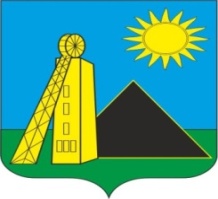                                                      РОСТОВСКАЯ ОБЛАСТЬ                                   КРАСНОСУЛИНСКИЙ РАЙОНСОБРАНИЕ ДЕПУТАТОВ УГЛЕРОДОВСКОГО ГОРОДСКОГО ПОСЕЛЕНИЯРЕШЕНИЕ__.12.2021                                          № __                                  п. Углеродовский     О внесении изменений в решение Собрания депутатов Углеродовского городского поселения от 25.12.2020 №  153 «О бюджете Углеродовского городского поселения Красносулинского района на 2021 год и на плановый период 2022 и 2023 годов»Руководствуясь ст. 24 Устава муниципального образования «Углеродовское городское поселение»                  СОБРАНИЕ ДЕПУТАТОВ РЕШИЛО:1. Внести изменения в решение Собрания депутатов  Углеродовского городского поселения от 25.12.2020 № 153 «О бюджете  Углеродовского городского поселения Красносулинского района на 2021 год и на плановый период 2022 и 2023 годов»: 1.1 В пункте 1:а) в подпункте 1 цифры «14 643,3» заменить цифрами «45 730,7»;б) в подпункте 2 цифры « 15 672,1» заменить цифрами « 46 759,5»1.2 Приложение 1 изложить согласно приложению 1 к настоящему решению;1.3 Приложение 2 изложить согласно приложению 2 к настоящему решению;1.4 Приложение 6 изложить согласно приложению 3 к настоящему решению;1.5 Приложение 7 изложить согласно приложению 4 к настоящему решению;1.6 Приложение 8 изложить согласно приложению 5 к настоящему решению;2.  Настоящее решение вступает в силу со дня его официального обнародования.3. Контроль за исполнением настоящего решения возложить на Главу Администрации Углеродовского городского поселения С.Г. Ильяева.        Председатель Собрания Депутатов - Глава Углеродовского	городского поселения                                                                   С.Л.Башмакова                           Распределение бюджетных ассигнований по целевым статьям (муниципальным программам Углеродовского городского поселения и непрограммным направлениям деятельности), группам и подгруппам видов расходов, разделам, подразделам классификации расходов бюджетовна 2021 год и плановый период 2022  и 2023 годов (тыс.рублей)Приложение 1к решению Собрания депутатовУглеродовского городского поселенияот__.12.2021  №  __ «О внесении изменений в решениеСобрания депутатов Углеродовского городскогопоселения от 25.12.2020 №153  «О бюджете Углеродовского городскогопоселения Красносулинского района на 2021год и на плановый 2022 и 2023 годовПриложение 1Объем поступлений доходов бюджета поселения  на 2021 год                                                                                                                                   и  на  плановый период  2022 и 2023 годовПриложение 1к решению Собрания депутатовУглеродовского городского поселенияот__.12.2021  №  __ «О внесении изменений в решениеСобрания депутатов Углеродовского городскогопоселения от 25.12.2020 №153  «О бюджете Углеродовского городскогопоселения Красносулинского района на 2021год и на плановый 2022 и 2023 годовПриложение 1Объем поступлений доходов бюджета поселения  на 2021 год                                                                                                                                   и  на  плановый период  2022 и 2023 годовПриложение 1к решению Собрания депутатовУглеродовского городского поселенияот__.12.2021  №  __ «О внесении изменений в решениеСобрания депутатов Углеродовского городскогопоселения от 25.12.2020 №153  «О бюджете Углеродовского городскогопоселения Красносулинского района на 2021год и на плановый 2022 и 2023 годовПриложение 1Объем поступлений доходов бюджета поселения  на 2021 год                                                                                                                                   и  на  плановый период  2022 и 2023 годовПриложение 1к решению Собрания депутатовУглеродовского городского поселенияот__.12.2021  №  __ «О внесении изменений в решениеСобрания депутатов Углеродовского городскогопоселения от 25.12.2020 №153  «О бюджете Углеродовского городскогопоселения Красносулинского района на 2021год и на плановый 2022 и 2023 годовПриложение 1Объем поступлений доходов бюджета поселения  на 2021 год                                                                                                                                   и  на  плановый период  2022 и 2023 годовПриложение 1к решению Собрания депутатовУглеродовского городского поселенияот__.12.2021  №  __ «О внесении изменений в решениеСобрания депутатов Углеродовского городскогопоселения от 25.12.2020 №153  «О бюджете Углеродовского городскогопоселения Красносулинского района на 2021год и на плановый 2022 и 2023 годовПриложение 1Объем поступлений доходов бюджета поселения  на 2021 год                                                                                                                                   и  на  плановый период  2022 и 2023 годовПриложение 1к решению Собрания депутатовУглеродовского городского поселенияот__.12.2021  №  __ «О внесении изменений в решениеСобрания депутатов Углеродовского городскогопоселения от 25.12.2020 №153  «О бюджете Углеродовского городскогопоселения Красносулинского района на 2021год и на плановый 2022 и 2023 годовПриложение 1Объем поступлений доходов бюджета поселения  на 2021 год                                                                                                                                   и  на  плановый период  2022 и 2023 годовПриложение 1к решению Собрания депутатовУглеродовского городского поселенияот__.12.2021  №  __ «О внесении изменений в решениеСобрания депутатов Углеродовского городскогопоселения от 25.12.2020 №153  «О бюджете Углеродовского городскогопоселения Красносулинского района на 2021год и на плановый 2022 и 2023 годовПриложение 1Объем поступлений доходов бюджета поселения  на 2021 год                                                                                                                                   и  на  плановый период  2022 и 2023 годовПриложение 1к решению Собрания депутатовУглеродовского городского поселенияот__.12.2021  №  __ «О внесении изменений в решениеСобрания депутатов Углеродовского городскогопоселения от 25.12.2020 №153  «О бюджете Углеродовского городскогопоселения Красносулинского района на 2021год и на плановый 2022 и 2023 годовПриложение 1Объем поступлений доходов бюджета поселения  на 2021 год                                                                                                                                   и  на  плановый период  2022 и 2023 годовПриложение 1к решению Собрания депутатовУглеродовского городского поселенияот__.12.2021  №  __ «О внесении изменений в решениеСобрания депутатов Углеродовского городскогопоселения от 25.12.2020 №153  «О бюджете Углеродовского городскогопоселения Красносулинского района на 2021год и на плановый 2022 и 2023 годовПриложение 1Объем поступлений доходов бюджета поселения  на 2021 год                                                                                                                                   и  на  плановый период  2022 и 2023 годовПриложение 1к решению Собрания депутатовУглеродовского городского поселенияот__.12.2021  №  __ «О внесении изменений в решениеСобрания депутатов Углеродовского городскогопоселения от 25.12.2020 №153  «О бюджете Углеродовского городскогопоселения Красносулинского района на 2021год и на плановый 2022 и 2023 годовПриложение 1Объем поступлений доходов бюджета поселения  на 2021 год                                                                                                                                   и  на  плановый период  2022 и 2023 годовПриложение 1к решению Собрания депутатовУглеродовского городского поселенияот__.12.2021  №  __ «О внесении изменений в решениеСобрания депутатов Углеродовского городскогопоселения от 25.12.2020 №153  «О бюджете Углеродовского городскогопоселения Красносулинского района на 2021год и на плановый 2022 и 2023 годовПриложение 1Объем поступлений доходов бюджета поселения  на 2021 год                                                                                                                                   и  на  плановый период  2022 и 2023 годовПриложение 1к решению Собрания депутатовУглеродовского городского поселенияот__.12.2021  №  __ «О внесении изменений в решениеСобрания депутатов Углеродовского городскогопоселения от 25.12.2020 №153  «О бюджете Углеродовского городскогопоселения Красносулинского района на 2021год и на плановый 2022 и 2023 годовПриложение 1Объем поступлений доходов бюджета поселения  на 2021 год                                                                                                                                   и  на  плановый период  2022 и 2023 годовПриложение 1к решению Собрания депутатовУглеродовского городского поселенияот__.12.2021  №  __ «О внесении изменений в решениеСобрания депутатов Углеродовского городскогопоселения от 25.12.2020 №153  «О бюджете Углеродовского городскогопоселения Красносулинского района на 2021год и на плановый 2022 и 2023 годовПриложение 1Объем поступлений доходов бюджета поселения  на 2021 год                                                                                                                                   и  на  плановый период  2022 и 2023 годовПриложение 1к решению Собрания депутатовУглеродовского городского поселенияот__.12.2021  №  __ «О внесении изменений в решениеСобрания депутатов Углеродовского городскогопоселения от 25.12.2020 №153  «О бюджете Углеродовского городскогопоселения Красносулинского района на 2021год и на плановый 2022 и 2023 годовПриложение 1Объем поступлений доходов бюджета поселения  на 2021 год                                                                                                                                   и  на  плановый период  2022 и 2023 годовПриложение 1к решению Собрания депутатовУглеродовского городского поселенияот__.12.2021  №  __ «О внесении изменений в решениеСобрания депутатов Углеродовского городскогопоселения от 25.12.2020 №153  «О бюджете Углеродовского городскогопоселения Красносулинского района на 2021год и на плановый 2022 и 2023 годовПриложение 1Объем поступлений доходов бюджета поселения  на 2021 год                                                                                                                                   и  на  плановый период  2022 и 2023 годовПриложение 1к решению Собрания депутатовУглеродовского городского поселенияот__.12.2021  №  __ «О внесении изменений в решениеСобрания депутатов Углеродовского городскогопоселения от 25.12.2020 №153  «О бюджете Углеродовского городскогопоселения Красносулинского района на 2021год и на плановый 2022 и 2023 годовПриложение 1Объем поступлений доходов бюджета поселения  на 2021 год                                                                                                                                   и  на  плановый период  2022 и 2023 годовПриложение 1к решению Собрания депутатовУглеродовского городского поселенияот__.12.2021  №  __ «О внесении изменений в решениеСобрания депутатов Углеродовского городскогопоселения от 25.12.2020 №153  «О бюджете Углеродовского городскогопоселения Красносулинского района на 2021год и на плановый 2022 и 2023 годовПриложение 1Объем поступлений доходов бюджета поселения  на 2021 год                                                                                                                                   и  на  плановый период  2022 и 2023 годовПриложение 1к решению Собрания депутатовУглеродовского городского поселенияот__.12.2021  №  __ «О внесении изменений в решениеСобрания депутатов Углеродовского городскогопоселения от 25.12.2020 №153  «О бюджете Углеродовского городскогопоселения Красносулинского района на 2021год и на плановый 2022 и 2023 годовПриложение 1Объем поступлений доходов бюджета поселения  на 2021 год                                                                                                                                   и  на  плановый период  2022 и 2023 годовКод БК РФКод БК РФКод БК РФНаименование статьи доходовНаименование статьи доходовНаименование статьи доходовНаименование статьи доходовНаименование статьи доходовНаименование статьи доходовНаименование статьи доходов2021 год2021 год2021 год2022 год2022 год2023 год1 00 00000 00 0000 0001 00 00000 00 0000 0001 00 00000 00 0000 000НАЛОГОВЫЕ И НЕНАЛОГОВЫЕ ДОХОДЫНАЛОГОВЫЕ И НЕНАЛОГОВЫЕ ДОХОДЫНАЛОГОВЫЕ И НЕНАЛОГОВЫЕ ДОХОДЫНАЛОГОВЫЕ И НЕНАЛОГОВЫЕ ДОХОДЫНАЛОГОВЫЕ И НЕНАЛОГОВЫЕ ДОХОДЫНАЛОГОВЫЕ И НЕНАЛОГОВЫЕ ДОХОДЫНАЛОГОВЫЕ И НЕНАЛОГОВЫЕ ДОХОДЫ4 100,14 100,14 100,14 530,34 530,33900,11 01 00000 00 0000 0001 01 00000 00 0000 0001 01 00000 00 0000 000НАЛОГИ НА ПРИБЫЛЬ, ДОХОДЫНАЛОГИ НА ПРИБЫЛЬ, ДОХОДЫНАЛОГИ НА ПРИБЫЛЬ, ДОХОДЫНАЛОГИ НА ПРИБЫЛЬ, ДОХОДЫНАЛОГИ НА ПРИБЫЛЬ, ДОХОДЫНАЛОГИ НА ПРИБЫЛЬ, ДОХОДЫНАЛОГИ НА ПРИБЫЛЬ, ДОХОДЫ531,7531,7531,7556,5556,5555,11 01 02000 01 0000 1101 01 02000 01 0000 1101 01 02000 01 0000 110Налог на доходы физических лицНалог на доходы физических лицНалог на доходы физических лицНалог на доходы физических лицНалог на доходы физических лицНалог на доходы физических лицНалог на доходы физических лиц531,7531,7531,7556,5556,5555,11 01 02010 01 0000 1101 01 02010 01 0000 1101 01 02010 01 0000 110Налог на доходы физических лиц с доходов, источником которых является налоговый агент, за исключением доходов, в отношении которых исчисление и уплата налога осуществляются в соответствии со статьями 227, 227.1 и 228 Налогового кодекса Российской ФедерацииНалог на доходы физических лиц с доходов, источником которых является налоговый агент, за исключением доходов, в отношении которых исчисление и уплата налога осуществляются в соответствии со статьями 227, 227.1 и 228 Налогового кодекса Российской ФедерацииНалог на доходы физических лиц с доходов, источником которых является налоговый агент, за исключением доходов, в отношении которых исчисление и уплата налога осуществляются в соответствии со статьями 227, 227.1 и 228 Налогового кодекса Российской ФедерацииНалог на доходы физических лиц с доходов, источником которых является налоговый агент, за исключением доходов, в отношении которых исчисление и уплата налога осуществляются в соответствии со статьями 227, 227.1 и 228 Налогового кодекса Российской ФедерацииНалог на доходы физических лиц с доходов, источником которых является налоговый агент, за исключением доходов, в отношении которых исчисление и уплата налога осуществляются в соответствии со статьями 227, 227.1 и 228 Налогового кодекса Российской ФедерацииНалог на доходы физических лиц с доходов, источником которых является налоговый агент, за исключением доходов, в отношении которых исчисление и уплата налога осуществляются в соответствии со статьями 227, 227.1 и 228 Налогового кодекса Российской ФедерацииНалог на доходы физических лиц с доходов, источником которых является налоговый агент, за исключением доходов, в отношении которых исчисление и уплата налога осуществляются в соответствии со статьями 227, 227.1 и 228 Налогового кодекса Российской Федерации530,7530,7530,7555,4555,4554,01 01 02030 01 0000 1101 01 02030 01 0000 1101 01 02030 01 0000 110Налог на доходы физических лиц с доходов, полученных физическими лицами в соответствии со статьей 228 Налогового Кодекса Российской ФедерацииНалог на доходы физических лиц с доходов, полученных физическими лицами в соответствии со статьей 228 Налогового Кодекса Российской ФедерацииНалог на доходы физических лиц с доходов, полученных физическими лицами в соответствии со статьей 228 Налогового Кодекса Российской ФедерацииНалог на доходы физических лиц с доходов, полученных физическими лицами в соответствии со статьей 228 Налогового Кодекса Российской ФедерацииНалог на доходы физических лиц с доходов, полученных физическими лицами в соответствии со статьей 228 Налогового Кодекса Российской ФедерацииНалог на доходы физических лиц с доходов, полученных физическими лицами в соответствии со статьей 228 Налогового Кодекса Российской ФедерацииНалог на доходы физических лиц с доходов, полученных физическими лицами в соответствии со статьей 228 Налогового Кодекса Российской Федерации1,01,01,01,11,11,11 03 00000 00 0000 0001 03 00000 00 0000 0001 03 00000 00 0000 000НАЛОГИ НА ТОВАРЫ (РАБОТЫ, УСЛУГИ), РЕАЛИЗУЕМЫЕ НА ТЕРРИТОРИИ РОССИЙСКОЙ ФЕДЕРАЦИИНАЛОГИ НА ТОВАРЫ (РАБОТЫ, УСЛУГИ), РЕАЛИЗУЕМЫЕ НА ТЕРРИТОРИИ РОССИЙСКОЙ ФЕДЕРАЦИИНАЛОГИ НА ТОВАРЫ (РАБОТЫ, УСЛУГИ), РЕАЛИЗУЕМЫЕ НА ТЕРРИТОРИИ РОССИЙСКОЙ ФЕДЕРАЦИИНАЛОГИ НА ТОВАРЫ (РАБОТЫ, УСЛУГИ), РЕАЛИЗУЕМЫЕ НА ТЕРРИТОРИИ РОССИЙСКОЙ ФЕДЕРАЦИИНАЛОГИ НА ТОВАРЫ (РАБОТЫ, УСЛУГИ), РЕАЛИЗУЕМЫЕ НА ТЕРРИТОРИИ РОССИЙСКОЙ ФЕДЕРАЦИИНАЛОГИ НА ТОВАРЫ (РАБОТЫ, УСЛУГИ), РЕАЛИЗУЕМЫЕ НА ТЕРРИТОРИИ РОССИЙСКОЙ ФЕДЕРАЦИИНАЛОГИ НА ТОВАРЫ (РАБОТЫ, УСЛУГИ), РЕАЛИЗУЕМЫЕ НА ТЕРРИТОРИИ РОССИЙСКОЙ ФЕДЕРАЦИИ805,6805,6805,6841,5841,5867,31 03 02000 01 0000 1101 03 02000 01 0000 1101 03 02000 01 0000 110Акцизы по подакцизным товарам (продукции), производимым на территории Российской ФедерацииАкцизы по подакцизным товарам (продукции), производимым на территории Российской ФедерацииАкцизы по подакцизным товарам (продукции), производимым на территории Российской ФедерацииАкцизы по подакцизным товарам (продукции), производимым на территории Российской ФедерацииАкцизы по подакцизным товарам (продукции), производимым на территории Российской ФедерацииАкцизы по подакцизным товарам (продукции), производимым на территории Российской ФедерацииАкцизы по подакцизным товарам (продукции), производимым на территории Российской Федерации805,6805,6805,6841,5841,5867,31 03 02230 01 0000 1101 03 02230 01 0000 110Доходы от уплаты акцизов на дизельное топливо, подлежащие распределению между бюджетами субъектов Российской Федерации и местными бюджетами с учетом установленных дифференцированных нормативов отчислений в местные бюджетыДоходы от уплаты акцизов на дизельное топливо, подлежащие распределению между бюджетами субъектов Российской Федерации и местными бюджетами с учетом установленных дифференцированных нормативов отчислений в местные бюджетыДоходы от уплаты акцизов на дизельное топливо, подлежащие распределению между бюджетами субъектов Российской Федерации и местными бюджетами с учетом установленных дифференцированных нормативов отчислений в местные бюджетыДоходы от уплаты акцизов на дизельное топливо, подлежащие распределению между бюджетами субъектов Российской Федерации и местными бюджетами с учетом установленных дифференцированных нормативов отчислений в местные бюджетыДоходы от уплаты акцизов на дизельное топливо, подлежащие распределению между бюджетами субъектов Российской Федерации и местными бюджетами с учетом установленных дифференцированных нормативов отчислений в местные бюджетыДоходы от уплаты акцизов на дизельное топливо, подлежащие распределению между бюджетами субъектов Российской Федерации и местными бюджетами с учетом установленных дифференцированных нормативов отчислений в местные бюджеты369,9369,9369,9369,9369,9386,8386,8386,8401,61 03 02231 01 0000 1101 03 02231 01 0000 1101 03 02231 01 0000 110Доходы от уплаты акцизов на дизельное топливо, подлежащие распределению между бюджетами субъектов Российской Федерации и местными бюджетами с учетом установленных дифференцированных нормативов отчислений в местные бюджетыДоходы от уплаты акцизов на дизельное топливо, подлежащие распределению между бюджетами субъектов Российской Федерации и местными бюджетами с учетом установленных дифференцированных нормативов отчислений в местные бюджетыДоходы от уплаты акцизов на дизельное топливо, подлежащие распределению между бюджетами субъектов Российской Федерации и местными бюджетами с учетом установленных дифференцированных нормативов отчислений в местные бюджетыДоходы от уплаты акцизов на дизельное топливо, подлежащие распределению между бюджетами субъектов Российской Федерации и местными бюджетами с учетом установленных дифференцированных нормативов отчислений в местные бюджетыДоходы от уплаты акцизов на дизельное топливо, подлежащие распределению между бюджетами субъектов Российской Федерации и местными бюджетами с учетом установленных дифференцированных нормативов отчислений в местные бюджетыДоходы от уплаты акцизов на дизельное топливо, подлежащие распределению между бюджетами субъектов Российской Федерации и местными бюджетами с учетом установленных дифференцированных нормативов отчислений в местные бюджеты369,9369,9369,9369,9386,8386,8386,8401,61 03 02240 01 0000 1101 03 02240 01 0000 1101 03 02240 01 0000 110Доходы от уплаты акцизов на моторные масла для дизельных (или) карбюраторных (инжекторных) двигателей, подлежащие распределению между бюджетами субъектов Российской Федерации и местными бюджетами с учетом установленных дифференцированных нормативов отчислений в местные бюджетыДоходы от уплаты акцизов на моторные масла для дизельных (или) карбюраторных (инжекторных) двигателей, подлежащие распределению между бюджетами субъектов Российской Федерации и местными бюджетами с учетом установленных дифференцированных нормативов отчислений в местные бюджетыДоходы от уплаты акцизов на моторные масла для дизельных (или) карбюраторных (инжекторных) двигателей, подлежащие распределению между бюджетами субъектов Российской Федерации и местными бюджетами с учетом установленных дифференцированных нормативов отчислений в местные бюджетыДоходы от уплаты акцизов на моторные масла для дизельных (или) карбюраторных (инжекторных) двигателей, подлежащие распределению между бюджетами субъектов Российской Федерации и местными бюджетами с учетом установленных дифференцированных нормативов отчислений в местные бюджетыДоходы от уплаты акцизов на моторные масла для дизельных (или) карбюраторных (инжекторных) двигателей, подлежащие распределению между бюджетами субъектов Российской Федерации и местными бюджетами с учетом установленных дифференцированных нормативов отчислений в местные бюджетыДоходы от уплаты акцизов на моторные масла для дизельных (или) карбюраторных (инжекторных) двигателей, подлежащие распределению между бюджетами субъектов Российской Федерации и местными бюджетами с учетом установленных дифференцированных нормативов отчислений в местные бюджеты2,12,12,12,12,22,22,22,21 03 02241 01 0000 1101 03 02241 01 0000 1101 03 02241 01 0000 110Доходы от уплаты акцизов на моторные масла для дизельных (или) карбюраторных (инжекторных) двигателей, подлежащие распределению между бюджетами субъектов Российской Федерации и местными бюджетами с учетом установленных дифференцированных нормативов отчислений в местные бюджетыДоходы от уплаты акцизов на моторные масла для дизельных (или) карбюраторных (инжекторных) двигателей, подлежащие распределению между бюджетами субъектов Российской Федерации и местными бюджетами с учетом установленных дифференцированных нормативов отчислений в местные бюджетыДоходы от уплаты акцизов на моторные масла для дизельных (или) карбюраторных (инжекторных) двигателей, подлежащие распределению между бюджетами субъектов Российской Федерации и местными бюджетами с учетом установленных дифференцированных нормативов отчислений в местные бюджетыДоходы от уплаты акцизов на моторные масла для дизельных (или) карбюраторных (инжекторных) двигателей, подлежащие распределению между бюджетами субъектов Российской Федерации и местными бюджетами с учетом установленных дифференцированных нормативов отчислений в местные бюджетыДоходы от уплаты акцизов на моторные масла для дизельных (или) карбюраторных (инжекторных) двигателей, подлежащие распределению между бюджетами субъектов Российской Федерации и местными бюджетами с учетом установленных дифференцированных нормативов отчислений в местные бюджетыДоходы от уплаты акцизов на моторные масла для дизельных (или) карбюраторных (инжекторных) двигателей, подлежащие распределению между бюджетами субъектов Российской Федерации и местными бюджетами с учетом установленных дифференцированных нормативов отчислений в местные бюджеты2,12,12,12,12,22,22,22,21 03 02250 01 0000 1101 03 02250 01 0000 1101 03 02250 01 0000 110Доходы от уплаты акцизов на автомобильный бензин, подлежащие распределению между бюджетами субъектов Российской Федерации и местными бюджетами с учетом установленных дифференцированных нормативов отчислений в местные бюджетыДоходы от уплаты акцизов на автомобильный бензин, подлежащие распределению между бюджетами субъектов Российской Федерации и местными бюджетами с учетом установленных дифференцированных нормативов отчислений в местные бюджетыДоходы от уплаты акцизов на автомобильный бензин, подлежащие распределению между бюджетами субъектов Российской Федерации и местными бюджетами с учетом установленных дифференцированных нормативов отчислений в местные бюджетыДоходы от уплаты акцизов на автомобильный бензин, подлежащие распределению между бюджетами субъектов Российской Федерации и местными бюджетами с учетом установленных дифференцированных нормативов отчислений в местные бюджетыДоходы от уплаты акцизов на автомобильный бензин, подлежащие распределению между бюджетами субъектов Российской Федерации и местными бюджетами с учетом установленных дифференцированных нормативов отчислений в местные бюджетыДоходы от уплаты акцизов на автомобильный бензин, подлежащие распределению между бюджетами субъектов Российской Федерации и местными бюджетами с учетом установленных дифференцированных нормативов отчислений в местные бюджетыДоходы от уплаты акцизов на автомобильный бензин, подлежащие распределению между бюджетами субъектов Российской Федерации и местными бюджетами с учетом установленных дифференцированных нормативов отчислений в местные бюджеты486,6486,6486,6486,6507,5507,5525,21 03 02251 01 0000 1101 03 02251 01 0000 1101 03 02251 01 0000 110Доходы от уплаты акцизов на автомобильный бензин, подлежащие распределению между бюджетами субъектов Российской Федерации и местными бюджетами с учетом установленных дифференцированных нормативов отчислений в местные бюджетыДоходы от уплаты акцизов на автомобильный бензин, подлежащие распределению между бюджетами субъектов Российской Федерации и местными бюджетами с учетом установленных дифференцированных нормативов отчислений в местные бюджетыДоходы от уплаты акцизов на автомобильный бензин, подлежащие распределению между бюджетами субъектов Российской Федерации и местными бюджетами с учетом установленных дифференцированных нормативов отчислений в местные бюджетыДоходы от уплаты акцизов на автомобильный бензин, подлежащие распределению между бюджетами субъектов Российской Федерации и местными бюджетами с учетом установленных дифференцированных нормативов отчислений в местные бюджетыДоходы от уплаты акцизов на автомобильный бензин, подлежащие распределению между бюджетами субъектов Российской Федерации и местными бюджетами с учетом установленных дифференцированных нормативов отчислений в местные бюджетыДоходы от уплаты акцизов на автомобильный бензин, подлежащие распределению между бюджетами субъектов Российской Федерации и местными бюджетами с учетом установленных дифференцированных нормативов отчислений в местные бюджетыДоходы от уплаты акцизов на автомобильный бензин, подлежащие распределению между бюджетами субъектов Российской Федерации и местными бюджетами с учетом установленных дифференцированных нормативов отчислений в местные бюджеты486,6486,6486,6486,6507,5507,5525,21 03 02260 01 0000 1101 03 02260 01 0000 1101 03 02260 01 0000 110Доходы от уплаты акцизов прямогонный бензин, подлежащие распределению между бюджетами субъектов Российской Федерации с учетом   установленных дифференцированных нормативов отчислений в местные бюджетыДоходы от уплаты акцизов прямогонный бензин, подлежащие распределению между бюджетами субъектов Российской Федерации с учетом   установленных дифференцированных нормативов отчислений в местные бюджетыДоходы от уплаты акцизов прямогонный бензин, подлежащие распределению между бюджетами субъектов Российской Федерации с учетом   установленных дифференцированных нормативов отчислений в местные бюджетыДоходы от уплаты акцизов прямогонный бензин, подлежащие распределению между бюджетами субъектов Российской Федерации с учетом   установленных дифференцированных нормативов отчислений в местные бюджетыДоходы от уплаты акцизов прямогонный бензин, подлежащие распределению между бюджетами субъектов Российской Федерации с учетом   установленных дифференцированных нормативов отчислений в местные бюджетыДоходы от уплаты акцизов прямогонный бензин, подлежащие распределению между бюджетами субъектов Российской Федерации с учетом   установленных дифференцированных нормативов отчислений в местные бюджетыДоходы от уплаты акцизов прямогонный бензин, подлежащие распределению между бюджетами субъектов Российской Федерации с учетом   установленных дифференцированных нормативов отчислений в местные бюджеты-53,0-53,0-53,0-53,0-55,0-55,0-61,71 03 02261 01 0000 1101 03 02261 01 0000 1101 03 02261 01 0000 110Доходы от уплаты акцизов прямогонный бензин, подлежащие распределению между бюджетами субъектов Российской Федерации с учетом   установленных дифференцированных нормативов отчислений в местные бюджетыДоходы от уплаты акцизов прямогонный бензин, подлежащие распределению между бюджетами субъектов Российской Федерации с учетом   установленных дифференцированных нормативов отчислений в местные бюджетыДоходы от уплаты акцизов прямогонный бензин, подлежащие распределению между бюджетами субъектов Российской Федерации с учетом   установленных дифференцированных нормативов отчислений в местные бюджетыДоходы от уплаты акцизов прямогонный бензин, подлежащие распределению между бюджетами субъектов Российской Федерации с учетом   установленных дифференцированных нормативов отчислений в местные бюджетыДоходы от уплаты акцизов прямогонный бензин, подлежащие распределению между бюджетами субъектов Российской Федерации с учетом   установленных дифференцированных нормативов отчислений в местные бюджетыДоходы от уплаты акцизов прямогонный бензин, подлежащие распределению между бюджетами субъектов Российской Федерации с учетом   установленных дифференцированных нормативов отчислений в местные бюджетыДоходы от уплаты акцизов прямогонный бензин, подлежащие распределению между бюджетами субъектов Российской Федерации с учетом   установленных дифференцированных нормативов отчислений в местные бюджеты-53,0-53,0-53,0-53,0-55,0-55,0-61,71 06 00000 00 0000 0001 06 00000 00 0000 0001 06 00000 00 0000 000НАЛОГИ НА ИМУЩЕСТВОНАЛОГИ НА ИМУЩЕСТВОНАЛОГИ НА ИМУЩЕСТВОНАЛОГИ НА ИМУЩЕСТВОНАЛОГИ НА ИМУЩЕСТВОНАЛОГИ НА ИМУЩЕСТВОНАЛОГИ НА ИМУЩЕСТВО2 495,62 495,62 495,62 495,62 857,02 857,02198,31 06 01000 00 0000 1101 06 01000 00 0000 1101 06 01000 00 0000 110Налог на имущество физических лицНалог на имущество физических лицНалог на имущество физических лицНалог на имущество физических лицНалог на имущество физических лицНалог на имущество физических лицНалог на имущество физических лиц91,791,791,791,7190,9190,991,71 06 01030 13 0000 1101 06 01030 13 0000 1101 06 01030 13 0000 110Налог на имущество физических лиц, взимаемый по ставкам, применяемым к объектам налогообложения, расположенным в границах городских  поселенийНалог на имущество физических лиц, взимаемый по ставкам, применяемым к объектам налогообложения, расположенным в границах городских  поселенийНалог на имущество физических лиц, взимаемый по ставкам, применяемым к объектам налогообложения, расположенным в границах городских  поселенийНалог на имущество физических лиц, взимаемый по ставкам, применяемым к объектам налогообложения, расположенным в границах городских  поселенийНалог на имущество физических лиц, взимаемый по ставкам, применяемым к объектам налогообложения, расположенным в границах городских  поселенийНалог на имущество физических лиц, взимаемый по ставкам, применяемым к объектам налогообложения, расположенным в границах городских  поселенийНалог на имущество физических лиц, взимаемый по ставкам, применяемым к объектам налогообложения, расположенным в границах городских  поселений91,791,791,791,7190,9190,991,71 06 04000 02 0000 1101 06 04000 02 0000 1101 06 04000 02 0000 110Транспортный налогТранспортный налогТранспортный налогТранспортный налогТранспортный налогТранспортный налогТранспортный налог965,5965,5965,5965,51 268,21 268,21044,21 06 04011 02 0000 1101 06 04011 02 0000 1101 06 04011 02 0000 110Транспортный налог с организацийТранспортный налог с организацийТранспортный налог с организацийТранспортный налог с организацийТранспортный налог с организацийТранспортный налог с организацийТранспортный налог с организаций24,524,524,524,525,525,526,51 06 04012 02 0000 1101 06 04012 02 0000 1101 06 04012 02 0000 110Транспортный налог с физических лицТранспортный налог с физических лицТранспортный налог с физических лицТранспортный налог с физических лицТранспортный налог с физических лицТранспортный налог с физических лицТранспортный налог с физических лиц941,0941,0941,0941,01 242,71 242,71017,71 06 06000 00 0000 1101 06 06000 00 0000 1101 06 06000 00 0000 110Земельный налогЗемельный налогЗемельный налогЗемельный налогЗемельный налогЗемельный налогЗемельный налог1 438,41 438,41 438,41 438,41 397,91 397,91 062,41 06 06030 00 0000 1101 06 06030 00 0000 1101 06 06030 00 0000 110Земельный налог с организацийЗемельный налог с организацийЗемельный налог с организацийЗемельный налог с организацийЗемельный налог с организацийЗемельный налог с организацийЗемельный налог с организаций397,4397,4397,4397,4347,4347,4347,41 06 06033 13 0000 1101 06 06033 13 0000 1101 06 06033 13 0000 110Земельный налог с организаций, обладающих земельным участком, расположенным в границах городских поселенийЗемельный налог с организаций, обладающих земельным участком, расположенным в границах городских поселенийЗемельный налог с организаций, обладающих земельным участком, расположенным в границах городских поселенийЗемельный налог с организаций, обладающих земельным участком, расположенным в границах городских поселенийЗемельный налог с организаций, обладающих земельным участком, расположенным в границах городских поселенийЗемельный налог с организаций, обладающих земельным участком, расположенным в границах городских поселенийЗемельный налог с организаций, обладающих земельным участком, расположенным в границах городских поселений397,4397,4397,4397,4347,4347,4347,41 06 06040 00 0000 1101 06 06040 00 0000 1101 06 06040 00 0000 110Земельный налог с физических лицЗемельный налог с физических лицЗемельный налог с физических лицЗемельный налог с физических лицЗемельный налог с физических лицЗемельный налог с физических лицЗемельный налог с физических лиц1 041,01 041,01 041,01 041,01050,51050,5715,01 06 06043 13 0000 1101 06 06043 13 0000 1101 06 06043 13 0000 110Земельный налог с физических лиц, обладающих земельным участком, расположенным в границах городских поселенийЗемельный налог с физических лиц, обладающих земельным участком, расположенным в границах городских поселенийЗемельный налог с физических лиц, обладающих земельным участком, расположенным в границах городских поселенийЗемельный налог с физических лиц, обладающих земельным участком, расположенным в границах городских поселенийЗемельный налог с физических лиц, обладающих земельным участком, расположенным в границах городских поселенийЗемельный налог с физических лиц, обладающих земельным участком, расположенным в границах городских поселенийЗемельный налог с физических лиц, обладающих земельным участком, расположенным в границах городских поселений1 041,01 041,01 041,01 041,01050,51050,5715,01 11 00000 00 0000 0001 11 00000 00 0000 0001 11 00000 00 0000 000ДОХОДЫ ОТ ИСПОЛЬЗОВАНИЯ ИМУЩЕСТВА, НАХОДЯЩЕГОСЯ В ГОСУДАРСТВЕННОЙ И МУНИЦИПАЛЬНОЙ СОБСТВЕННОСТИДОХОДЫ ОТ ИСПОЛЬЗОВАНИЯ ИМУЩЕСТВА, НАХОДЯЩЕГОСЯ В ГОСУДАРСТВЕННОЙ И МУНИЦИПАЛЬНОЙ СОБСТВЕННОСТИДОХОДЫ ОТ ИСПОЛЬЗОВАНИЯ ИМУЩЕСТВА, НАХОДЯЩЕГОСЯ В ГОСУДАРСТВЕННОЙ И МУНИЦИПАЛЬНОЙ СОБСТВЕННОСТИДОХОДЫ ОТ ИСПОЛЬЗОВАНИЯ ИМУЩЕСТВА, НАХОДЯЩЕГОСЯ В ГОСУДАРСТВЕННОЙ И МУНИЦИПАЛЬНОЙ СОБСТВЕННОСТИДОХОДЫ ОТ ИСПОЛЬЗОВАНИЯ ИМУЩЕСТВА, НАХОДЯЩЕГОСЯ В ГОСУДАРСТВЕННОЙ И МУНИЦИПАЛЬНОЙ СОБСТВЕННОСТИДОХОДЫ ОТ ИСПОЛЬЗОВАНИЯ ИМУЩЕСТВА, НАХОДЯЩЕГОСЯ В ГОСУДАРСТВЕННОЙ И МУНИЦИПАЛЬНОЙ СОБСТВЕННОСТИДОХОДЫ ОТ ИСПОЛЬЗОВАНИЯ ИМУЩЕСТВА, НАХОДЯЩЕГОСЯ В ГОСУДАРСТВЕННОЙ И МУНИЦИПАЛЬНОЙ СОБСТВЕННОСТИ267,2267,2267,2267,2275,3275,3279,41 11 05000 00 0000 1201 11 05000 00 0000 1201 11 05000 00 0000 120Доходы, получаемые в виде арендной либо иной платы за передачу в возмездное пользование государственного и муниципального имущества (за исключением имущества бюджетных и автономных учреждений, а также имущества государственных и муниципальных унитарных предприятий, в том числе казенных)Доходы, получаемые в виде арендной либо иной платы за передачу в возмездное пользование государственного и муниципального имущества (за исключением имущества бюджетных и автономных учреждений, а также имущества государственных и муниципальных унитарных предприятий, в том числе казенных)Доходы, получаемые в виде арендной либо иной платы за передачу в возмездное пользование государственного и муниципального имущества (за исключением имущества бюджетных и автономных учреждений, а также имущества государственных и муниципальных унитарных предприятий, в том числе казенных)Доходы, получаемые в виде арендной либо иной платы за передачу в возмездное пользование государственного и муниципального имущества (за исключением имущества бюджетных и автономных учреждений, а также имущества государственных и муниципальных унитарных предприятий, в том числе казенных)Доходы, получаемые в виде арендной либо иной платы за передачу в возмездное пользование государственного и муниципального имущества (за исключением имущества бюджетных и автономных учреждений, а также имущества государственных и муниципальных унитарных предприятий, в том числе казенных)Доходы, получаемые в виде арендной либо иной платы за передачу в возмездное пользование государственного и муниципального имущества (за исключением имущества бюджетных и автономных учреждений, а также имущества государственных и муниципальных унитарных предприятий, в том числе казенных)Доходы, получаемые в виде арендной либо иной платы за передачу в возмездное пользование государственного и муниципального имущества (за исключением имущества бюджетных и автономных учреждений, а также имущества государственных и муниципальных унитарных предприятий, в том числе казенных)267,2267,2267,2267,2275,3275,3279,41 11 05010 00 0000 1201 11 05010 00 0000 1201 11 05010 00 0000 120Доходы, получаемые в виде арендной платы за земельные участки, государственная собственность на которые не разграничена, а также средства от продажи права на заключение договоров аренды указанных земельных участковДоходы, получаемые в виде арендной платы за земельные участки, государственная собственность на которые не разграничена, а также средства от продажи права на заключение договоров аренды указанных земельных участковДоходы, получаемые в виде арендной платы за земельные участки, государственная собственность на которые не разграничена, а также средства от продажи права на заключение договоров аренды указанных земельных участковДоходы, получаемые в виде арендной платы за земельные участки, государственная собственность на которые не разграничена, а также средства от продажи права на заключение договоров аренды указанных земельных участковДоходы, получаемые в виде арендной платы за земельные участки, государственная собственность на которые не разграничена, а также средства от продажи права на заключение договоров аренды указанных земельных участковДоходы, получаемые в виде арендной платы за земельные участки, государственная собственность на которые не разграничена, а также средства от продажи права на заключение договоров аренды указанных земельных участковДоходы, получаемые в виде арендной платы за земельные участки, государственная собственность на которые не разграничена, а также средства от продажи права на заключение договоров аренды указанных земельных участков204,2204,2204,2204,2212,3212,3216,41 11 05013 13 0000 1201 11 05013 13 0000 1201 11 05013 13 0000 120Доходы, получаемые в виде арендной платы за земельные участки, государственная собственность на которые не разграничена и которые расположены в границах городских поселений, а также средства от продажи права на заключение договоров аренды указанных земельных участковДоходы, получаемые в виде арендной платы за земельные участки, государственная собственность на которые не разграничена и которые расположены в границах городских поселений, а также средства от продажи права на заключение договоров аренды указанных земельных участковДоходы, получаемые в виде арендной платы за земельные участки, государственная собственность на которые не разграничена и которые расположены в границах городских поселений, а также средства от продажи права на заключение договоров аренды указанных земельных участковДоходы, получаемые в виде арендной платы за земельные участки, государственная собственность на которые не разграничена и которые расположены в границах городских поселений, а также средства от продажи права на заключение договоров аренды указанных земельных участковДоходы, получаемые в виде арендной платы за земельные участки, государственная собственность на которые не разграничена и которые расположены в границах городских поселений, а также средства от продажи права на заключение договоров аренды указанных земельных участковДоходы, получаемые в виде арендной платы за земельные участки, государственная собственность на которые не разграничена и которые расположены в границах городских поселений, а также средства от продажи права на заключение договоров аренды указанных земельных участковДоходы, получаемые в виде арендной платы за земельные участки, государственная собственность на которые не разграничена и которые расположены в границах городских поселений, а также средства от продажи права на заключение договоров аренды указанных земельных участков204,2204,2204,2204,2212,3212,3216,41 11 05070 00 0000 1201 11 05070 00 0000 1201 11 05070 00 0000 120Доходы  от  сдачи  в  аренду  имущества, составляющего государственную (муниципальную)  казну  (за  исключением земельных участков)Доходы  от  сдачи  в  аренду  имущества, составляющего государственную (муниципальную)  казну  (за  исключением земельных участков)Доходы  от  сдачи  в  аренду  имущества, составляющего государственную (муниципальную)  казну  (за  исключением земельных участков)Доходы  от  сдачи  в  аренду  имущества, составляющего государственную (муниципальную)  казну  (за  исключением земельных участков)Доходы  от  сдачи  в  аренду  имущества, составляющего государственную (муниципальную)  казну  (за  исключением земельных участков)Доходы  от  сдачи  в  аренду  имущества, составляющего государственную (муниципальную)  казну  (за  исключением земельных участков)Доходы  от  сдачи  в  аренду  имущества, составляющего государственную (муниципальную)  казну  (за  исключением земельных участков)63,063,063,063,063,063,063,01 11 05075 13 0000 1201 11 05075 13 0000 1201 11 05075 13 0000 120Доходы  от  сдачи  в  аренду  имущества, составляющего   казну городских поселений    (за исключением земельных участков)Доходы  от  сдачи  в  аренду  имущества, составляющего   казну городских поселений    (за исключением земельных участков)Доходы  от  сдачи  в  аренду  имущества, составляющего   казну городских поселений    (за исключением земельных участков)Доходы  от  сдачи  в  аренду  имущества, составляющего   казну городских поселений    (за исключением земельных участков)Доходы  от  сдачи  в  аренду  имущества, составляющего   казну городских поселений    (за исключением земельных участков)Доходы  от  сдачи  в  аренду  имущества, составляющего   казну городских поселений    (за исключением земельных участков)Доходы  от  сдачи  в  аренду  имущества, составляющего   казну городских поселений    (за исключением земельных участков)63,063,063,063,063,063,063,02 00 00000 00 0000 0002 00 00000 00 0000 0002 00 00000 00 0000 000БЕЗВОЗМЕЗДНЫЕ ПОСТУПЛЕНИЯБЕЗВОЗМЕЗДНЫЕ ПОСТУПЛЕНИЯБЕЗВОЗМЕЗДНЫЕ ПОСТУПЛЕНИЯБЕЗВОЗМЕЗДНЫЕ ПОСТУПЛЕНИЯБЕЗВОЗМЕЗДНЫЕ ПОСТУПЛЕНИЯБЕЗВОЗМЕЗДНЫЕ ПОСТУПЛЕНИЯБЕЗВОЗМЕЗДНЫЕ ПОСТУПЛЕНИЯ41 630,641 630,641 630,641 630,65 009,35 009,35 110,62 02 00000 00 0000 0002 02 00000 00 0000 0002 02 00000 00 0000 000БЕЗВОЗМЕЗДНЫЕ ПОСТУПЛЕНИЯ ОТ ДРУГИХ БЮДЖЕТОВ БЮДЖЕТНОЙ СИСТЕМЫ РОССИЙСКОЙ ФЕДЕРАЦИИБЕЗВОЗМЕЗДНЫЕ ПОСТУПЛЕНИЯ ОТ ДРУГИХ БЮДЖЕТОВ БЮДЖЕТНОЙ СИСТЕМЫ РОССИЙСКОЙ ФЕДЕРАЦИИБЕЗВОЗМЕЗДНЫЕ ПОСТУПЛЕНИЯ ОТ ДРУГИХ БЮДЖЕТОВ БЮДЖЕТНОЙ СИСТЕМЫ РОССИЙСКОЙ ФЕДЕРАЦИИБЕЗВОЗМЕЗДНЫЕ ПОСТУПЛЕНИЯ ОТ ДРУГИХ БЮДЖЕТОВ БЮДЖЕТНОЙ СИСТЕМЫ РОССИЙСКОЙ ФЕДЕРАЦИИБЕЗВОЗМЕЗДНЫЕ ПОСТУПЛЕНИЯ ОТ ДРУГИХ БЮДЖЕТОВ БЮДЖЕТНОЙ СИСТЕМЫ РОССИЙСКОЙ ФЕДЕРАЦИИБЕЗВОЗМЕЗДНЫЕ ПОСТУПЛЕНИЯ ОТ ДРУГИХ БЮДЖЕТОВ БЮДЖЕТНОЙ СИСТЕМЫ РОССИЙСКОЙ ФЕДЕРАЦИИБЕЗВОЗМЕЗДНЫЕ ПОСТУПЛЕНИЯ ОТ ДРУГИХ БЮДЖЕТОВ БЮДЖЕТНОЙ СИСТЕМЫ РОССИЙСКОЙ ФЕДЕРАЦИИ41 630,641 630,641 630,641 630,65 009,35 009,35 111,62 02 10000 00 0000 1502 02 10000 00 0000 1502 02 10000 00 0000 150Дотации бюджетам субъектов Российской Федерации и муниципальных образованийДотации бюджетам субъектов Российской Федерации и муниципальных образованийДотации бюджетам субъектов Российской Федерации и муниципальных образованийДотации бюджетам субъектов Российской Федерации и муниципальных образованийДотации бюджетам субъектов Российской Федерации и муниципальных образованийДотации бюджетам субъектов Российской Федерации и муниципальных образованийДотации бюджетам субъектов Российской Федерации и муниципальных образований6 215,66 215,66 215,66 215,64 766,54 766,54 858,82 02 16001 00 0000 1502 02 16001 00 0000 1502 02 16001 00 0000 150Дотации на выравнивание  бюджетной обеспеченности из бюджетов муниципальных районов, городских округов с внутригородским делением Дотации на выравнивание  бюджетной обеспеченности из бюджетов муниципальных районов, городских округов с внутригородским делением Дотации на выравнивание  бюджетной обеспеченности из бюджетов муниципальных районов, городских округов с внутригородским делением Дотации на выравнивание  бюджетной обеспеченности из бюджетов муниципальных районов, городских округов с внутригородским делением Дотации на выравнивание  бюджетной обеспеченности из бюджетов муниципальных районов, городских округов с внутригородским делением Дотации на выравнивание  бюджетной обеспеченности из бюджетов муниципальных районов, городских округов с внутригородским делением Дотации на выравнивание  бюджетной обеспеченности из бюджетов муниципальных районов, городских округов с внутригородским делением 6 215,66 215,66 215,66 215,64 766,54 766,54 858,82 02 16001 13 0000 1502 02 16001 13 0000 1502 02 16001 13 0000 150Дотации бюджетам городских поселений на выравнивание бюджетной обеспеченности из бюджетов муниципальных районовДотации бюджетам городских поселений на выравнивание бюджетной обеспеченности из бюджетов муниципальных районовДотации бюджетам городских поселений на выравнивание бюджетной обеспеченности из бюджетов муниципальных районовДотации бюджетам городских поселений на выравнивание бюджетной обеспеченности из бюджетов муниципальных районовДотации бюджетам городских поселений на выравнивание бюджетной обеспеченности из бюджетов муниципальных районовДотации бюджетам городских поселений на выравнивание бюджетной обеспеченности из бюджетов муниципальных районовДотации бюджетам городских поселений на выравнивание бюджетной обеспеченности из бюджетов муниципальных районов6 215,66 215,66 215,66 215,64 766,54 766,54 858,82 02 30000 00 0000 1502 02 30000 00 0000 1502 02 30000 00 0000 150Субвенции бюджетам субъектов Российской Федерации и муниципальных образованийСубвенции бюджетам субъектов Российской Федерации и муниципальных образованийСубвенции бюджетам субъектов Российской Федерации и муниципальных образованийСубвенции бюджетам субъектов Российской Федерации и муниципальных образованийСубвенции бюджетам субъектов Российской Федерации и муниципальных образованийСубвенции бюджетам субъектов Российской Федерации и муниципальных образованийСубвенции бюджетам субъектов Российской Федерации и муниципальных образований240,4240,4240,4240,4242,8242,8251,82 02 30024 00 0000 1502 02 30024 00 0000 1502 02 30024 00 0000 150Субвенции местным бюджетам на выполнение передаваемых полномочий субъектов Российской ФедерацииСубвенции местным бюджетам на выполнение передаваемых полномочий субъектов Российской ФедерацииСубвенции местным бюджетам на выполнение передаваемых полномочий субъектов Российской ФедерацииСубвенции местным бюджетам на выполнение передаваемых полномочий субъектов Российской ФедерацииСубвенции местным бюджетам на выполнение передаваемых полномочий субъектов Российской ФедерацииСубвенции местным бюджетам на выполнение передаваемых полномочий субъектов Российской ФедерацииСубвенции местным бюджетам на выполнение передаваемых полномочий субъектов Российской Федерации0,20,20,20,20,20,20,22 02 30024 13 0000 1502 02 30024 13 0000 1502 02 30024 13 0000 150Субвенции бюджетам городских  поселений на выполнение передаваемых полномочий субъектов Российской ФедерацииСубвенции бюджетам городских  поселений на выполнение передаваемых полномочий субъектов Российской ФедерацииСубвенции бюджетам городских  поселений на выполнение передаваемых полномочий субъектов Российской ФедерацииСубвенции бюджетам городских  поселений на выполнение передаваемых полномочий субъектов Российской ФедерацииСубвенции бюджетам городских  поселений на выполнение передаваемых полномочий субъектов Российской ФедерацииСубвенции бюджетам городских  поселений на выполнение передаваемых полномочий субъектов Российской ФедерацииСубвенции бюджетам городских  поселений на выполнение передаваемых полномочий субъектов Российской Федерации0,20,20,20,20,20,20,22 02 35118 00 0000 1502 02 35118 00 0000 1502 02 35118 00 0000 150Субвенции бюджетам на  осуществление первичного воинского учета на территориях, где отсутствуют военные комиссариатыСубвенции бюджетам на  осуществление первичного воинского учета на территориях, где отсутствуют военные комиссариатыСубвенции бюджетам на  осуществление первичного воинского учета на территориях, где отсутствуют военные комиссариатыСубвенции бюджетам на  осуществление первичного воинского учета на территориях, где отсутствуют военные комиссариатыСубвенции бюджетам на  осуществление первичного воинского учета на территориях, где отсутствуют военные комиссариатыСубвенции бюджетам на  осуществление первичного воинского учета на территориях, где отсутствуют военные комиссариатыСубвенции бюджетам на  осуществление первичного воинского учета на территориях, где отсутствуют военные комиссариаты240,2240,2240,2240,2242,6242,6251,62 02 35118 13 0000 1502 02 35118 13 0000 1502 02 35118 13 0000 150Субвенции бюджетам городских  поселений на  осуществление первичного воинского учета на территориях, где отсутствуют военные комиссариатыСубвенции бюджетам городских  поселений на  осуществление первичного воинского учета на территориях, где отсутствуют военные комиссариатыСубвенции бюджетам городских  поселений на  осуществление первичного воинского учета на территориях, где отсутствуют военные комиссариатыСубвенции бюджетам городских  поселений на  осуществление первичного воинского учета на территориях, где отсутствуют военные комиссариатыСубвенции бюджетам городских  поселений на  осуществление первичного воинского учета на территориях, где отсутствуют военные комиссариатыСубвенции бюджетам городских  поселений на  осуществление первичного воинского учета на территориях, где отсутствуют военные комиссариатыСубвенции бюджетам городских  поселений на  осуществление первичного воинского учета на территориях, где отсутствуют военные комиссариаты240,2240,2240,2240,2242,6242,6251,62 02 40000 00 0000 1502 02 40000 00 0000 1502 02 40000 00 0000 150Иные межбюджетные трансфертыИные межбюджетные трансфертыИные межбюджетные трансфертыИные межбюджетные трансфертыИные межбюджетные трансфертыИные межбюджетные трансфертыИные межбюджетные трансферты35 174,635 174,635 174,635 174,60,00,00,02 02 49999 00 0000 1502 02 49999 00 0000 1502 02 49999 00 0000 150Прочие межбюджетные трансферты, передаваемые бюджетамПрочие межбюджетные трансферты, передаваемые бюджетамПрочие межбюджетные трансферты, передаваемые бюджетамПрочие межбюджетные трансферты, передаваемые бюджетамПрочие межбюджетные трансферты, передаваемые бюджетамПрочие межбюджетные трансферты, передаваемые бюджетамПрочие межбюджетные трансферты, передаваемые бюджетам35 174,635 174,635 174,635 174,60,00,00,02 02 49999 13 0000 1502 02 49999 13 0000 1502 02 49999 13 0000 150Прочие межбюджетные трансферты, передаваемые бюджетам городских поселенийПрочие межбюджетные трансферты, передаваемые бюджетам городских поселенийПрочие межбюджетные трансферты, передаваемые бюджетам городских поселенийПрочие межбюджетные трансферты, передаваемые бюджетам городских поселенийПрочие межбюджетные трансферты, передаваемые бюджетам городских поселенийПрочие межбюджетные трансферты, передаваемые бюджетам городских поселенийПрочие межбюджетные трансферты, передаваемые бюджетам городских поселений35 174,635 174,635 174,635 174,60,00,00,0Всего доходовВсего доходовВсего доходовВсего доходовВсего доходовВсего доходовВсего доходов45 730,745 730,745 730,745 730,79 539,69 539,69 010,7  (тыс.рублей)  (тыс.рублей)  (тыс.рублей)НаименованиеНаименованиеНаименованиеНаименованиеНаименованиеНаименованиеРзПРЦСРВРВРВРВР2021 год2021 год2021 год	2022 год2023 годВСЕГОВСЕГОВСЕГОВСЕГОВСЕГОВСЕГО46759,546759,546759,59 539,69 010,7Общегосударственные вопросыОбщегосударственные вопросыОбщегосударственные вопросыОбщегосударственные вопросыОбщегосударственные вопросыОбщегосударственные вопросы016557,36557,36557,3901,05299,1Функционирование Правительства Российской Федерации, высших исполнительных органов государственной власти субъектов Российской Федерации, местных администрацийФункционирование Правительства Российской Федерации, высших исполнительных органов государственной власти субъектов Российской Федерации, местных администрацийФункционирование Правительства Российской Федерации, высших исполнительных органов государственной власти субъектов Российской Федерации, местных администрацийФункционирование Правительства Российской Федерации, высших исполнительных органов государственной власти субъектов Российской Федерации, местных администрацийФункционирование Правительства Российской Федерации, высших исполнительных органов государственной власти субъектов Российской Федерации, местных администрацийФункционирование Правительства Российской Федерации, высших исполнительных органов государственной власти субъектов Российской Федерации, местных администраций01045484,15484,15484,1668,54780,1Расходы на выплаты по оплате труда работников органа местного самоуправления Углеродовского городского поселения в рамках подпрограммы «Нормативно-методическое обеспечение и организация бюджетного процесса» муниципальной программы Углеродовского городского поселения «Управление муниципальными финансами» (Расходы на выплаты персоналу государственных (муниципальных) органов)Расходы на выплаты по оплате труда работников органа местного самоуправления Углеродовского городского поселения в рамках подпрограммы «Нормативно-методическое обеспечение и организация бюджетного процесса» муниципальной программы Углеродовского городского поселения «Управление муниципальными финансами» (Расходы на выплаты персоналу государственных (муниципальных) органов)Расходы на выплаты по оплате труда работников органа местного самоуправления Углеродовского городского поселения в рамках подпрограммы «Нормативно-методическое обеспечение и организация бюджетного процесса» муниципальной программы Углеродовского городского поселения «Управление муниципальными финансами» (Расходы на выплаты персоналу государственных (муниципальных) органов)Расходы на выплаты по оплате труда работников органа местного самоуправления Углеродовского городского поселения в рамках подпрограммы «Нормативно-методическое обеспечение и организация бюджетного процесса» муниципальной программы Углеродовского городского поселения «Управление муниципальными финансами» (Расходы на выплаты персоналу государственных (муниципальных) органов)Расходы на выплаты по оплате труда работников органа местного самоуправления Углеродовского городского поселения в рамках подпрограммы «Нормативно-методическое обеспечение и организация бюджетного процесса» муниципальной программы Углеродовского городского поселения «Управление муниципальными финансами» (Расходы на выплаты персоналу государственных (муниципальных) органов)Расходы на выплаты по оплате труда работников органа местного самоуправления Углеродовского городского поселения в рамках подпрограммы «Нормативно-методическое обеспечение и организация бюджетного процесса» муниципальной программы Углеродовского городского поселения «Управление муниципальными финансами» (Расходы на выплаты персоналу государственных (муниципальных) органов)010401 2 00 001101201201201204278,44278,44278,4668,34163,3Расходы на обеспечение функций органа местного самоуправления Углеродовского городского поселения в рамках подпрограммы «Нормативно-методическое обеспечение и организация бюджетного процесса» муниципальной программы Углеродовского городского поселения  «Управление муниципальными финансами» (Иные закупки товаров, работ и услуг для  обеспечения государственных (муниципальных) нужд)Расходы на обеспечение функций органа местного самоуправления Углеродовского городского поселения в рамках подпрограммы «Нормативно-методическое обеспечение и организация бюджетного процесса» муниципальной программы Углеродовского городского поселения  «Управление муниципальными финансами» (Иные закупки товаров, работ и услуг для  обеспечения государственных (муниципальных) нужд)Расходы на обеспечение функций органа местного самоуправления Углеродовского городского поселения в рамках подпрограммы «Нормативно-методическое обеспечение и организация бюджетного процесса» муниципальной программы Углеродовского городского поселения  «Управление муниципальными финансами» (Иные закупки товаров, работ и услуг для  обеспечения государственных (муниципальных) нужд)Расходы на обеспечение функций органа местного самоуправления Углеродовского городского поселения в рамках подпрограммы «Нормативно-методическое обеспечение и организация бюджетного процесса» муниципальной программы Углеродовского городского поселения  «Управление муниципальными финансами» (Иные закупки товаров, работ и услуг для  обеспечения государственных (муниципальных) нужд)Расходы на обеспечение функций органа местного самоуправления Углеродовского городского поселения в рамках подпрограммы «Нормативно-методическое обеспечение и организация бюджетного процесса» муниципальной программы Углеродовского городского поселения  «Управление муниципальными финансами» (Иные закупки товаров, работ и услуг для  обеспечения государственных (муниципальных) нужд)Расходы на обеспечение функций органа местного самоуправления Углеродовского городского поселения в рамках подпрограммы «Нормативно-методическое обеспечение и организация бюджетного процесса» муниципальной программы Углеродовского городского поселения  «Управление муниципальными финансами» (Иные закупки товаров, работ и услуг для  обеспечения государственных (муниципальных) нужд)010401 2 00 001902402402402401205,51205,51205,50,0616,6Расходы на осуществление полномочий по определению в соответствии с частью 1 статьи 11.2 Областного закона от 25 октября 2002 года № 273-ЗС «Об административных правонарушениях» перечня должностных лиц, уполномоченных составлять протоколы об административных правонарушениях, по иным непрограммным расходам в рамках непрограммных расходов органа местного самоуправления Углеродовского городского поселения (Иные закупки товаров, работ и услуг для обеспечения государственных (муниципальных) нужд)Расходы на осуществление полномочий по определению в соответствии с частью 1 статьи 11.2 Областного закона от 25 октября 2002 года № 273-ЗС «Об административных правонарушениях» перечня должностных лиц, уполномоченных составлять протоколы об административных правонарушениях, по иным непрограммным расходам в рамках непрограммных расходов органа местного самоуправления Углеродовского городского поселения (Иные закупки товаров, работ и услуг для обеспечения государственных (муниципальных) нужд)Расходы на осуществление полномочий по определению в соответствии с частью 1 статьи 11.2 Областного закона от 25 октября 2002 года № 273-ЗС «Об административных правонарушениях» перечня должностных лиц, уполномоченных составлять протоколы об административных правонарушениях, по иным непрограммным расходам в рамках непрограммных расходов органа местного самоуправления Углеродовского городского поселения (Иные закупки товаров, работ и услуг для обеспечения государственных (муниципальных) нужд)Расходы на осуществление полномочий по определению в соответствии с частью 1 статьи 11.2 Областного закона от 25 октября 2002 года № 273-ЗС «Об административных правонарушениях» перечня должностных лиц, уполномоченных составлять протоколы об административных правонарушениях, по иным непрограммным расходам в рамках непрограммных расходов органа местного самоуправления Углеродовского городского поселения (Иные закупки товаров, работ и услуг для обеспечения государственных (муниципальных) нужд)Расходы на осуществление полномочий по определению в соответствии с частью 1 статьи 11.2 Областного закона от 25 октября 2002 года № 273-ЗС «Об административных правонарушениях» перечня должностных лиц, уполномоченных составлять протоколы об административных правонарушениях, по иным непрограммным расходам в рамках непрограммных расходов органа местного самоуправления Углеродовского городского поселения (Иные закупки товаров, работ и услуг для обеспечения государственных (муниципальных) нужд)Расходы на осуществление полномочий по определению в соответствии с частью 1 статьи 11.2 Областного закона от 25 октября 2002 года № 273-ЗС «Об административных правонарушениях» перечня должностных лиц, уполномоченных составлять протоколы об административных правонарушениях, по иным непрограммным расходам в рамках непрограммных расходов органа местного самоуправления Углеродовского городского поселения (Иные закупки товаров, работ и услуг для обеспечения государственных (муниципальных) нужд)010499 9 00 723902402402402400,20,20,20,20,2Обеспечение проведение выборов и референдумовОбеспечение проведение выборов и референдумовОбеспечение проведение выборов и референдумовОбеспечение проведение выборов и референдумовОбеспечение проведение выборов и референдумовОбеспечение проведение выборов и референдумов0107198,6198,6198,60,00,0Расходы на подготовку  и проведение выборов депутатов Собрания депутатов Углеродовского городского поселения  по иным непрограммным расходам в рамках непрограммных расходов органа местного самоуправления  Углеродовского городского поселения (Специальные расходы)Расходы на подготовку  и проведение выборов депутатов Собрания депутатов Углеродовского городского поселения  по иным непрограммным расходам в рамках непрограммных расходов органа местного самоуправления  Углеродовского городского поселения (Специальные расходы)Расходы на подготовку  и проведение выборов депутатов Собрания депутатов Углеродовского городского поселения  по иным непрограммным расходам в рамках непрограммных расходов органа местного самоуправления  Углеродовского городского поселения (Специальные расходы)Расходы на подготовку  и проведение выборов депутатов Собрания депутатов Углеродовского городского поселения  по иным непрограммным расходам в рамках непрограммных расходов органа местного самоуправления  Углеродовского городского поселения (Специальные расходы)Расходы на подготовку  и проведение выборов депутатов Собрания депутатов Углеродовского городского поселения  по иным непрограммным расходам в рамках непрограммных расходов органа местного самоуправления  Углеродовского городского поселения (Специальные расходы)Расходы на подготовку  и проведение выборов депутатов Собрания депутатов Углеродовского городского поселения  по иным непрограммным расходам в рамках непрограммных расходов органа местного самоуправления  Углеродовского городского поселения (Специальные расходы)010799 9 00 90350880880880880198,6198,6198,60,00,0Резервные фонды  Резервные фонды  Резервные фонды  Резервные фонды  Резервные фонды  Резервные фонды  011110,010,010,00,010,0Резервный фонд Администрации Углеродовского городского поселения на финансовое обеспечение непредвиденных расходов в рамках непрограммных расходов органа местного самоуправления Углеродовского  городского поселения (Резервные средства)Резервный фонд Администрации Углеродовского городского поселения на финансовое обеспечение непредвиденных расходов в рамках непрограммных расходов органа местного самоуправления Углеродовского  городского поселения (Резервные средства)Резервный фонд Администрации Углеродовского городского поселения на финансовое обеспечение непредвиденных расходов в рамках непрограммных расходов органа местного самоуправления Углеродовского  городского поселения (Резервные средства)Резервный фонд Администрации Углеродовского городского поселения на финансовое обеспечение непредвиденных расходов в рамках непрограммных расходов органа местного самоуправления Углеродовского  городского поселения (Резервные средства)Резервный фонд Администрации Углеродовского городского поселения на финансовое обеспечение непредвиденных расходов в рамках непрограммных расходов органа местного самоуправления Углеродовского  городского поселения (Резервные средства)Резервный фонд Администрации Углеродовского городского поселения на финансовое обеспечение непредвиденных расходов в рамках непрограммных расходов органа местного самоуправления Углеродовского  городского поселения (Резервные средства)011199 1 00 9030087087087087010,010,010,00,010,0Другие общегосударственные вопросыДругие общегосударственные вопросыДругие общегосударственные вопросыДругие общегосударственные вопросыДругие общегосударственные вопросыДругие общегосударственные вопросы0113864,6864,6864,6232,5509,0Взносы в Ассоциацию «Совет муниципальных образований Ростовской области» в рамках подпрограммы «Нормативно-методическое обеспечение и организация бюджетного процесса» муниципальной программы Углеродовского городского поселения «Управление муниципальными финансами» (Уплата налогов, сборов и иных платежей)Взносы в Ассоциацию «Совет муниципальных образований Ростовской области» в рамках подпрограммы «Нормативно-методическое обеспечение и организация бюджетного процесса» муниципальной программы Углеродовского городского поселения «Управление муниципальными финансами» (Уплата налогов, сборов и иных платежей)Взносы в Ассоциацию «Совет муниципальных образований Ростовской области» в рамках подпрограммы «Нормативно-методическое обеспечение и организация бюджетного процесса» муниципальной программы Углеродовского городского поселения «Управление муниципальными финансами» (Уплата налогов, сборов и иных платежей)Взносы в Ассоциацию «Совет муниципальных образований Ростовской области» в рамках подпрограммы «Нормативно-методическое обеспечение и организация бюджетного процесса» муниципальной программы Углеродовского городского поселения «Управление муниципальными финансами» (Уплата налогов, сборов и иных платежей)Взносы в Ассоциацию «Совет муниципальных образований Ростовской области» в рамках подпрограммы «Нормативно-методическое обеспечение и организация бюджетного процесса» муниципальной программы Углеродовского городского поселения «Управление муниципальными финансами» (Уплата налогов, сборов и иных платежей)Взносы в Ассоциацию «Совет муниципальных образований Ростовской области» в рамках подпрограммы «Нормативно-методическое обеспечение и организация бюджетного процесса» муниципальной программы Углеродовского городского поселения «Управление муниципальными финансами» (Уплата налогов, сборов и иных платежей)011301 2 00 2013085085085085020,020,020,00,020,0Реализация направления расходов в рамках подпрограммы «Нормативно-методическое обеспечение и организация бюджетного процесса» муниципальной программы Углеродовского городского поселения «Управление муниципальными финансами» (Уплата налогов, сборов и иных платежей)Реализация направления расходов в рамках подпрограммы «Нормативно-методическое обеспечение и организация бюджетного процесса» муниципальной программы Углеродовского городского поселения «Управление муниципальными финансами» (Уплата налогов, сборов и иных платежей)Реализация направления расходов в рамках подпрограммы «Нормативно-методическое обеспечение и организация бюджетного процесса» муниципальной программы Углеродовского городского поселения «Управление муниципальными финансами» (Уплата налогов, сборов и иных платежей)Реализация направления расходов в рамках подпрограммы «Нормативно-методическое обеспечение и организация бюджетного процесса» муниципальной программы Углеродовского городского поселения «Управление муниципальными финансами» (Уплата налогов, сборов и иных платежей)Реализация направления расходов в рамках подпрограммы «Нормативно-методическое обеспечение и организация бюджетного процесса» муниципальной программы Углеродовского городского поселения «Управление муниципальными финансами» (Уплата налогов, сборов и иных платежей)Реализация направления расходов в рамках подпрограммы «Нормативно-методическое обеспечение и организация бюджетного процесса» муниципальной программы Углеродовского городского поселения «Управление муниципальными финансами» (Уплата налогов, сборов и иных платежей)011301 2 00 99990850850850850106,9106,9106,90,026,0Официальная публикация нормативно-правовых актов Углеродовского городского поселения, проектов правовых актов Углеродовского городского поселения и иных информационных материалов в средствах массовой информации в рамках подпрограммы «Обеспечение реализации муниципальной программы Углеродовского городского поселения  «Муниципальная политика» муниципальной программы Углеродовского городского поселения «Муниципальная политика» (Иные закупки товаров,  работ и услуг для обеспечения государственных (муниципальных) нужд)Официальная публикация нормативно-правовых актов Углеродовского городского поселения, проектов правовых актов Углеродовского городского поселения и иных информационных материалов в средствах массовой информации в рамках подпрограммы «Обеспечение реализации муниципальной программы Углеродовского городского поселения  «Муниципальная политика» муниципальной программы Углеродовского городского поселения «Муниципальная политика» (Иные закупки товаров,  работ и услуг для обеспечения государственных (муниципальных) нужд)Официальная публикация нормативно-правовых актов Углеродовского городского поселения, проектов правовых актов Углеродовского городского поселения и иных информационных материалов в средствах массовой информации в рамках подпрограммы «Обеспечение реализации муниципальной программы Углеродовского городского поселения  «Муниципальная политика» муниципальной программы Углеродовского городского поселения «Муниципальная политика» (Иные закупки товаров,  работ и услуг для обеспечения государственных (муниципальных) нужд)Официальная публикация нормативно-правовых актов Углеродовского городского поселения, проектов правовых актов Углеродовского городского поселения и иных информационных материалов в средствах массовой информации в рамках подпрограммы «Обеспечение реализации муниципальной программы Углеродовского городского поселения  «Муниципальная политика» муниципальной программы Углеродовского городского поселения «Муниципальная политика» (Иные закупки товаров,  работ и услуг для обеспечения государственных (муниципальных) нужд)Официальная публикация нормативно-правовых актов Углеродовского городского поселения, проектов правовых актов Углеродовского городского поселения и иных информационных материалов в средствах массовой информации в рамках подпрограммы «Обеспечение реализации муниципальной программы Углеродовского городского поселения  «Муниципальная политика» муниципальной программы Углеродовского городского поселения «Муниципальная политика» (Иные закупки товаров,  работ и услуг для обеспечения государственных (муниципальных) нужд)Официальная публикация нормативно-правовых актов Углеродовского городского поселения, проектов правовых актов Углеродовского городского поселения и иных информационных материалов в средствах массовой информации в рамках подпрограммы «Обеспечение реализации муниципальной программы Углеродовского городского поселения  «Муниципальная политика» муниципальной программы Углеродовского городского поселения «Муниципальная политика» (Иные закупки товаров,  работ и услуг для обеспечения государственных (муниципальных) нужд)011306 2 00 2022024024024024039,339,339,30,025,0Условно утверждаемые расходы по иным непрограммным расходам в рамках непрограммных расходов органа местного самоуправления Углеродовского городского поселения (Специальные расходы)Условно утверждаемые расходы по иным непрограммным расходам в рамках непрограммных расходов органа местного самоуправления Углеродовского городского поселения (Специальные расходы)Условно утверждаемые расходы по иным непрограммным расходам в рамках непрограммных расходов органа местного самоуправления Углеродовского городского поселения (Специальные расходы)Условно утверждаемые расходы по иным непрограммным расходам в рамках непрограммных расходов органа местного самоуправления Углеродовского городского поселения (Специальные расходы)Условно утверждаемые расходы по иным непрограммным расходам в рамках непрограммных расходов органа местного самоуправления Углеродовского городского поселения (Специальные расходы)Условно утверждаемые расходы по иным непрограммным расходам в рамках непрограммных расходов органа местного самоуправления Углеродовского городского поселения (Специальные расходы)011399 9 00 901108808808808800,00,00,0232,5438,0Исполнение судебных актов, предусматривающих обращение взыскания на средства бюджета Углеродовского городского поселения  по иным непрограммным расходам в рамках  непрограммных расходов органов местного самоуправления Углеродовского городского поселения (исполнение судебных актов)Исполнение судебных актов, предусматривающих обращение взыскания на средства бюджета Углеродовского городского поселения  по иным непрограммным расходам в рамках  непрограммных расходов органов местного самоуправления Углеродовского городского поселения (исполнение судебных актов)Исполнение судебных актов, предусматривающих обращение взыскания на средства бюджета Углеродовского городского поселения  по иным непрограммным расходам в рамках  непрограммных расходов органов местного самоуправления Углеродовского городского поселения (исполнение судебных актов)Исполнение судебных актов, предусматривающих обращение взыскания на средства бюджета Углеродовского городского поселения  по иным непрограммным расходам в рамках  непрограммных расходов органов местного самоуправления Углеродовского городского поселения (исполнение судебных актов)Исполнение судебных актов, предусматривающих обращение взыскания на средства бюджета Углеродовского городского поселения  по иным непрограммным расходам в рамках  непрограммных расходов органов местного самоуправления Углеродовского городского поселения (исполнение судебных актов)Исполнение судебных актов, предусматривающих обращение взыскания на средства бюджета Углеродовского городского поселения  по иным непрограммным расходам в рамках  непрограммных расходов органов местного самоуправления Углеродовского городского поселения (исполнение судебных актов)011399 9 00 90120830830830830698,4698,4698,40,00,0Национальная оборонаНациональная оборонаНациональная оборонаНациональная оборонаНациональная оборонаНациональная оборона02240,2240,2240,2242,6251,6Мобилизационная и вневойсковая подготовкаМобилизационная и вневойсковая подготовкаМобилизационная и вневойсковая подготовкаМобилизационная и вневойсковая подготовкаМобилизационная и вневойсковая подготовкаМобилизационная и вневойсковая подготовка0203240,2240,2240,2242,6251,6Расходы на осуществление первичного воинского учета на территориях, где отсутствуют военные комиссариаты по иным непрограммным расходам  в рамках непрограммных расходов  органа местного самоуправления Углеродовского городского поселения (Расходы на выплаты персоналу государственных (муниципальных) органов)Расходы на осуществление первичного воинского учета на территориях, где отсутствуют военные комиссариаты по иным непрограммным расходам  в рамках непрограммных расходов  органа местного самоуправления Углеродовского городского поселения (Расходы на выплаты персоналу государственных (муниципальных) органов)Расходы на осуществление первичного воинского учета на территориях, где отсутствуют военные комиссариаты по иным непрограммным расходам  в рамках непрограммных расходов  органа местного самоуправления Углеродовского городского поселения (Расходы на выплаты персоналу государственных (муниципальных) органов)Расходы на осуществление первичного воинского учета на территориях, где отсутствуют военные комиссариаты по иным непрограммным расходам  в рамках непрограммных расходов  органа местного самоуправления Углеродовского городского поселения (Расходы на выплаты персоналу государственных (муниципальных) органов)Расходы на осуществление первичного воинского учета на территориях, где отсутствуют военные комиссариаты по иным непрограммным расходам  в рамках непрограммных расходов  органа местного самоуправления Углеродовского городского поселения (Расходы на выплаты персоналу государственных (муниципальных) органов)Расходы на осуществление первичного воинского учета на территориях, где отсутствуют военные комиссариаты по иным непрограммным расходам  в рамках непрограммных расходов  органа местного самоуправления Углеродовского городского поселения (Расходы на выплаты персоналу государственных (муниципальных) органов)020399 9 00 51180120120120120235,2235,2235,2242,6251,6Расходы на осуществление первичного воинского учета на территориях, где отсутствуют военные комиссариаты по иным непрограммным расходам  в рамках непрограммных расходов   органа местного самоуправления Углеродовского городского поселения (Иные закупки товаров, работ и услуг для обеспечения государственных (муниципальных) нужд)Расходы на осуществление первичного воинского учета на территориях, где отсутствуют военные комиссариаты по иным непрограммным расходам  в рамках непрограммных расходов   органа местного самоуправления Углеродовского городского поселения (Иные закупки товаров, работ и услуг для обеспечения государственных (муниципальных) нужд)Расходы на осуществление первичного воинского учета на территориях, где отсутствуют военные комиссариаты по иным непрограммным расходам  в рамках непрограммных расходов   органа местного самоуправления Углеродовского городского поселения (Иные закупки товаров, работ и услуг для обеспечения государственных (муниципальных) нужд)Расходы на осуществление первичного воинского учета на территориях, где отсутствуют военные комиссариаты по иным непрограммным расходам  в рамках непрограммных расходов   органа местного самоуправления Углеродовского городского поселения (Иные закупки товаров, работ и услуг для обеспечения государственных (муниципальных) нужд)Расходы на осуществление первичного воинского учета на территориях, где отсутствуют военные комиссариаты по иным непрограммным расходам  в рамках непрограммных расходов   органа местного самоуправления Углеродовского городского поселения (Иные закупки товаров, работ и услуг для обеспечения государственных (муниципальных) нужд)Расходы на осуществление первичного воинского учета на территориях, где отсутствуют военные комиссариаты по иным непрограммным расходам  в рамках непрограммных расходов   органа местного самоуправления Углеродовского городского поселения (Иные закупки товаров, работ и услуг для обеспечения государственных (муниципальных) нужд)020399 9 00 511802402402402405,05,05,00,00,0Национальная безопасность и правоохранительная деятельностьНациональная безопасность и правоохранительная деятельностьНациональная безопасность и правоохранительная деятельностьНациональная безопасность и правоохранительная деятельностьНациональная безопасность и правоохранительная деятельностьНациональная безопасность и правоохранительная деятельность03195,5195,5195,50,04,4Защита населения и территории от чрезвычайных ситуаций природного и техногенного характера, пожарная безопасностьЗащита населения и территории от чрезвычайных ситуаций природного и техногенного характера, пожарная безопасностьЗащита населения и территории от чрезвычайных ситуаций природного и техногенного характера, пожарная безопасностьЗащита населения и территории от чрезвычайных ситуаций природного и техногенного характера, пожарная безопасностьЗащита населения и территории от чрезвычайных ситуаций природного и техногенного характера, пожарная безопасностьЗащита населения и территории от чрезвычайных ситуаций природного и техногенного характера, пожарная безопасность0310195,5195,5195,50,04,4Мероприятия по повышению уровня пожарной безопасности населения и территории поселения в рамках подпрограммы «Пожарная безопасность» муниципальной программы Углеродовского городского поселения «Защита населения и территории от чрезвычайных ситуаций, обеспечение пожарной безопасности и безопасности людей на водных объектах» (Иные закупки товаров, работ и услуг для  обеспечения  государственных (муниципальных) нужд)Мероприятия по повышению уровня пожарной безопасности населения и территории поселения в рамках подпрограммы «Пожарная безопасность» муниципальной программы Углеродовского городского поселения «Защита населения и территории от чрезвычайных ситуаций, обеспечение пожарной безопасности и безопасности людей на водных объектах» (Иные закупки товаров, работ и услуг для  обеспечения  государственных (муниципальных) нужд)Мероприятия по повышению уровня пожарной безопасности населения и территории поселения в рамках подпрограммы «Пожарная безопасность» муниципальной программы Углеродовского городского поселения «Защита населения и территории от чрезвычайных ситуаций, обеспечение пожарной безопасности и безопасности людей на водных объектах» (Иные закупки товаров, работ и услуг для  обеспечения  государственных (муниципальных) нужд)Мероприятия по повышению уровня пожарной безопасности населения и территории поселения в рамках подпрограммы «Пожарная безопасность» муниципальной программы Углеродовского городского поселения «Защита населения и территории от чрезвычайных ситуаций, обеспечение пожарной безопасности и безопасности людей на водных объектах» (Иные закупки товаров, работ и услуг для  обеспечения  государственных (муниципальных) нужд)Мероприятия по повышению уровня пожарной безопасности населения и территории поселения в рамках подпрограммы «Пожарная безопасность» муниципальной программы Углеродовского городского поселения «Защита населения и территории от чрезвычайных ситуаций, обеспечение пожарной безопасности и безопасности людей на водных объектах» (Иные закупки товаров, работ и услуг для  обеспечения  государственных (муниципальных) нужд)Мероприятия по повышению уровня пожарной безопасности населения и территории поселения в рамках подпрограммы «Пожарная безопасность» муниципальной программы Углеродовского городского поселения «Защита населения и территории от чрезвычайных ситуаций, обеспечение пожарной безопасности и безопасности людей на водных объектах» (Иные закупки товаров, работ и услуг для  обеспечения  государственных (муниципальных) нужд)031003 1 00 2002024024024024073,673,673,60,02,1Межбюджетные трансферты, перечисляемые из бюджета поселения бюджету Красносулинского района и направляемые на финансирование расходов, связанных с передачей осуществления части полномочий органа местного самоуправления поселения органам местного самоуправления муниципального образования «Красносулинский район» в рамках подпрограммы  «Защита от чрезвычайных ситуаций» муниципальной программы Углеродовского городского поселения «Защита населения и территории от чрезвычайных ситуаций, обеспечение пожарной безопасности и безопасности людей на водных объектах» (Иные межбюджетные трансферты)Межбюджетные трансферты, перечисляемые из бюджета поселения бюджету Красносулинского района и направляемые на финансирование расходов, связанных с передачей осуществления части полномочий органа местного самоуправления поселения органам местного самоуправления муниципального образования «Красносулинский район» в рамках подпрограммы  «Защита от чрезвычайных ситуаций» муниципальной программы Углеродовского городского поселения «Защита населения и территории от чрезвычайных ситуаций, обеспечение пожарной безопасности и безопасности людей на водных объектах» (Иные межбюджетные трансферты)Межбюджетные трансферты, перечисляемые из бюджета поселения бюджету Красносулинского района и направляемые на финансирование расходов, связанных с передачей осуществления части полномочий органа местного самоуправления поселения органам местного самоуправления муниципального образования «Красносулинский район» в рамках подпрограммы  «Защита от чрезвычайных ситуаций» муниципальной программы Углеродовского городского поселения «Защита населения и территории от чрезвычайных ситуаций, обеспечение пожарной безопасности и безопасности людей на водных объектах» (Иные межбюджетные трансферты)Межбюджетные трансферты, перечисляемые из бюджета поселения бюджету Красносулинского района и направляемые на финансирование расходов, связанных с передачей осуществления части полномочий органа местного самоуправления поселения органам местного самоуправления муниципального образования «Красносулинский район» в рамках подпрограммы  «Защита от чрезвычайных ситуаций» муниципальной программы Углеродовского городского поселения «Защита населения и территории от чрезвычайных ситуаций, обеспечение пожарной безопасности и безопасности людей на водных объектах» (Иные межбюджетные трансферты)Межбюджетные трансферты, перечисляемые из бюджета поселения бюджету Красносулинского района и направляемые на финансирование расходов, связанных с передачей осуществления части полномочий органа местного самоуправления поселения органам местного самоуправления муниципального образования «Красносулинский район» в рамках подпрограммы  «Защита от чрезвычайных ситуаций» муниципальной программы Углеродовского городского поселения «Защита населения и территории от чрезвычайных ситуаций, обеспечение пожарной безопасности и безопасности людей на водных объектах» (Иные межбюджетные трансферты)Межбюджетные трансферты, перечисляемые из бюджета поселения бюджету Красносулинского района и направляемые на финансирование расходов, связанных с передачей осуществления части полномочий органа местного самоуправления поселения органам местного самоуправления муниципального образования «Красносулинский район» в рамках подпрограммы  «Защита от чрезвычайных ситуаций» муниципальной программы Углеродовского городского поселения «Защита населения и территории от чрезвычайных ситуаций, обеспечение пожарной безопасности и безопасности людей на водных объектах» (Иные межбюджетные трансферты)031003 2 00 85010540540540540121,9121,9121,90,00,0Мероприятия по предупреждению чрезвычайных ситуаций и пропаганде среди населения безопасности жизнедеятельности, обучение действиям при возникновении чрезвычайных ситуаций в рамках подпрограммы «Защита от чрезвычайных ситуаций» муниципальной программы Углеродовского городского поселения «Защита населения и территории от чрезвычайных ситуаций, обеспечение пожарной безопасности и безопасности людей на водных объектах» (Иные закупки товаров,  работ и услуг для обеспечения  государственных (муниципальных) нужд)Мероприятия по предупреждению чрезвычайных ситуаций и пропаганде среди населения безопасности жизнедеятельности, обучение действиям при возникновении чрезвычайных ситуаций в рамках подпрограммы «Защита от чрезвычайных ситуаций» муниципальной программы Углеродовского городского поселения «Защита населения и территории от чрезвычайных ситуаций, обеспечение пожарной безопасности и безопасности людей на водных объектах» (Иные закупки товаров,  работ и услуг для обеспечения  государственных (муниципальных) нужд)Мероприятия по предупреждению чрезвычайных ситуаций и пропаганде среди населения безопасности жизнедеятельности, обучение действиям при возникновении чрезвычайных ситуаций в рамках подпрограммы «Защита от чрезвычайных ситуаций» муниципальной программы Углеродовского городского поселения «Защита населения и территории от чрезвычайных ситуаций, обеспечение пожарной безопасности и безопасности людей на водных объектах» (Иные закупки товаров,  работ и услуг для обеспечения  государственных (муниципальных) нужд)Мероприятия по предупреждению чрезвычайных ситуаций и пропаганде среди населения безопасности жизнедеятельности, обучение действиям при возникновении чрезвычайных ситуаций в рамках подпрограммы «Защита от чрезвычайных ситуаций» муниципальной программы Углеродовского городского поселения «Защита населения и территории от чрезвычайных ситуаций, обеспечение пожарной безопасности и безопасности людей на водных объектах» (Иные закупки товаров,  работ и услуг для обеспечения  государственных (муниципальных) нужд)Мероприятия по предупреждению чрезвычайных ситуаций и пропаганде среди населения безопасности жизнедеятельности, обучение действиям при возникновении чрезвычайных ситуаций в рамках подпрограммы «Защита от чрезвычайных ситуаций» муниципальной программы Углеродовского городского поселения «Защита населения и территории от чрезвычайных ситуаций, обеспечение пожарной безопасности и безопасности людей на водных объектах» (Иные закупки товаров,  работ и услуг для обеспечения  государственных (муниципальных) нужд)Мероприятия по предупреждению чрезвычайных ситуаций и пропаганде среди населения безопасности жизнедеятельности, обучение действиям при возникновении чрезвычайных ситуаций в рамках подпрограммы «Защита от чрезвычайных ситуаций» муниципальной программы Углеродовского городского поселения «Защита населения и территории от чрезвычайных ситуаций, обеспечение пожарной безопасности и безопасности людей на водных объектах» (Иные закупки товаров,  работ и услуг для обеспечения  государственных (муниципальных) нужд)031003 2 00 200302402402402400,00,00,00,02,3НАЦИОНАЛЬНАЯ ЭКОНОМИКАНАЦИОНАЛЬНАЯ ЭКОНОМИКАНАЦИОНАЛЬНАЯ ЭКОНОМИКАНАЦИОНАЛЬНАЯ ЭКОНОМИКАНАЦИОНАЛЬНАЯ ЭКОНОМИКАНАЦИОНАЛЬНАЯ ЭКОНОМИКА042449,12449,12449,11845,61911,5Дорожное хозяйство (дорожные фонды)Дорожное хозяйство (дорожные фонды)Дорожное хозяйство (дорожные фонды)Дорожное хозяйство (дорожные фонды)Дорожное хозяйство (дорожные фонды)Дорожное хозяйство (дорожные фонды)04092434,12434,12434,11845,61911,5Мероприятия по ремонту и содержанию автомобильных дорог общего пользования местного значения в рамках подпрограммы «Развитие транспортной инфраструктуры Углеродовского городского поселения» муниципальной программы Углеродовского городского поселения «Развитие транспортной системы» (Иные закупки товаров, работ и услуг для обеспечения  государственных (муниципальных) нужд)Мероприятия по ремонту и содержанию автомобильных дорог общего пользования местного значения в рамках подпрограммы «Развитие транспортной инфраструктуры Углеродовского городского поселения» муниципальной программы Углеродовского городского поселения «Развитие транспортной системы» (Иные закупки товаров, работ и услуг для обеспечения  государственных (муниципальных) нужд)Мероприятия по ремонту и содержанию автомобильных дорог общего пользования местного значения в рамках подпрограммы «Развитие транспортной инфраструктуры Углеродовского городского поселения» муниципальной программы Углеродовского городского поселения «Развитие транспортной системы» (Иные закупки товаров, работ и услуг для обеспечения  государственных (муниципальных) нужд)Мероприятия по ремонту и содержанию автомобильных дорог общего пользования местного значения в рамках подпрограммы «Развитие транспортной инфраструктуры Углеродовского городского поселения» муниципальной программы Углеродовского городского поселения «Развитие транспортной системы» (Иные закупки товаров, работ и услуг для обеспечения  государственных (муниципальных) нужд)Мероприятия по ремонту и содержанию автомобильных дорог общего пользования местного значения в рамках подпрограммы «Развитие транспортной инфраструктуры Углеродовского городского поселения» муниципальной программы Углеродовского городского поселения «Развитие транспортной системы» (Иные закупки товаров, работ и услуг для обеспечения  государственных (муниципальных) нужд)Мероприятия по ремонту и содержанию автомобильных дорог общего пользования местного значения в рамках подпрограммы «Развитие транспортной инфраструктуры Углеродовского городского поселения» муниципальной программы Углеродовского городского поселения «Развитие транспортной системы» (Иные закупки товаров, работ и услуг для обеспечения  государственных (муниципальных) нужд)040904 1 00 200702402402402402404,12404,12404,11815,61881,5Мероприятия по организации дорожного движения в рамках подпрограммы «Повышение безопасности дорожного движения на территории Углеродовского городского поселения» муниципальной программы Углеродовского городского  поселения «Развитие транспортной системы» (Иные закупки товаров, работ и услуг для обеспечения государственных (муниципальных) нужд)Мероприятия по организации дорожного движения в рамках подпрограммы «Повышение безопасности дорожного движения на территории Углеродовского городского поселения» муниципальной программы Углеродовского городского  поселения «Развитие транспортной системы» (Иные закупки товаров, работ и услуг для обеспечения государственных (муниципальных) нужд)Мероприятия по организации дорожного движения в рамках подпрограммы «Повышение безопасности дорожного движения на территории Углеродовского городского поселения» муниципальной программы Углеродовского городского  поселения «Развитие транспортной системы» (Иные закупки товаров, работ и услуг для обеспечения государственных (муниципальных) нужд)Мероприятия по организации дорожного движения в рамках подпрограммы «Повышение безопасности дорожного движения на территории Углеродовского городского поселения» муниципальной программы Углеродовского городского  поселения «Развитие транспортной системы» (Иные закупки товаров, работ и услуг для обеспечения государственных (муниципальных) нужд)Мероприятия по организации дорожного движения в рамках подпрограммы «Повышение безопасности дорожного движения на территории Углеродовского городского поселения» муниципальной программы Углеродовского городского  поселения «Развитие транспортной системы» (Иные закупки товаров, работ и услуг для обеспечения государственных (муниципальных) нужд)Мероприятия по организации дорожного движения в рамках подпрограммы «Повышение безопасности дорожного движения на территории Углеродовского городского поселения» муниципальной программы Углеродовского городского  поселения «Развитие транспортной системы» (Иные закупки товаров, работ и услуг для обеспечения государственных (муниципальных) нужд)040904 2 00 2001024024024024030,030,030,030,030,0Другие вопросы в области национальной экономикиДругие вопросы в области национальной экономикиДругие вопросы в области национальной экономикиДругие вопросы в области национальной экономикиДругие вопросы в области национальной экономикиДругие вопросы в области национальной экономики041215,015,015,00,00,0Мероприятия по формированию земельных участков и оформлению их в муниципальную собственность по иным непрограммным расходам в рамках непрограммных расходов органа местного самоуправления Углеродовского городского поселения (Иные закупки товаров, работ и услуг для обеспечения государственных (муниципальных) нуждМероприятия по формированию земельных участков и оформлению их в муниципальную собственность по иным непрограммным расходам в рамках непрограммных расходов органа местного самоуправления Углеродовского городского поселения (Иные закупки товаров, работ и услуг для обеспечения государственных (муниципальных) нуждМероприятия по формированию земельных участков и оформлению их в муниципальную собственность по иным непрограммным расходам в рамках непрограммных расходов органа местного самоуправления Углеродовского городского поселения (Иные закупки товаров, работ и услуг для обеспечения государственных (муниципальных) нуждМероприятия по формированию земельных участков и оформлению их в муниципальную собственность по иным непрограммным расходам в рамках непрограммных расходов органа местного самоуправления Углеродовского городского поселения (Иные закупки товаров, работ и услуг для обеспечения государственных (муниципальных) нуждМероприятия по формированию земельных участков и оформлению их в муниципальную собственность по иным непрограммным расходам в рамках непрограммных расходов органа местного самоуправления Углеродовского городского поселения (Иные закупки товаров, работ и услуг для обеспечения государственных (муниципальных) нуждМероприятия по формированию земельных участков и оформлению их в муниципальную собственность по иным непрограммным расходам в рамках непрограммных расходов органа местного самоуправления Углеродовского городского поселения (Иные закупки товаров, работ и услуг для обеспечения государственных (муниципальных) нужд041299 9 002034024024024024015,015,015,00,00,0Жилищно-коммунальное хозяйствоЖилищно-коммунальное хозяйствоЖилищно-коммунальное хозяйствоЖилищно-коммунальное хозяйствоЖилищно-коммунальное хозяйствоЖилищно-коммунальное хозяйство0534187,334187,334187,36146,1247,4Жилищное хозяйствоЖилищное хозяйствоЖилищное хозяйствоЖилищное хозяйствоЖилищное хозяйствоЖилищное хозяйство050132857,732857,732857,76146,138,2Расходы на уплату взносов на капитальный ремонт общего имущества многоквартирных домов по помещениям, находящимся в собственности Углеродовского городского  поселения в рамках подпрограммы «Развитие жилищно-коммунального хозяйства Углеродовского городского поселения» муниципальной программы Углеродовского городского поселения «Благоустройство территории и жилищно-коммунальное хозяйство» (Иные закупки товаров, работ и услуг для обеспечения государственных (муниципальных) нужд)Расходы на уплату взносов на капитальный ремонт общего имущества многоквартирных домов по помещениям, находящимся в собственности Углеродовского городского  поселения в рамках подпрограммы «Развитие жилищно-коммунального хозяйства Углеродовского городского поселения» муниципальной программы Углеродовского городского поселения «Благоустройство территории и жилищно-коммунальное хозяйство» (Иные закупки товаров, работ и услуг для обеспечения государственных (муниципальных) нужд)Расходы на уплату взносов на капитальный ремонт общего имущества многоквартирных домов по помещениям, находящимся в собственности Углеродовского городского  поселения в рамках подпрограммы «Развитие жилищно-коммунального хозяйства Углеродовского городского поселения» муниципальной программы Углеродовского городского поселения «Благоустройство территории и жилищно-коммунальное хозяйство» (Иные закупки товаров, работ и услуг для обеспечения государственных (муниципальных) нужд)Расходы на уплату взносов на капитальный ремонт общего имущества многоквартирных домов по помещениям, находящимся в собственности Углеродовского городского  поселения в рамках подпрограммы «Развитие жилищно-коммунального хозяйства Углеродовского городского поселения» муниципальной программы Углеродовского городского поселения «Благоустройство территории и жилищно-коммунальное хозяйство» (Иные закупки товаров, работ и услуг для обеспечения государственных (муниципальных) нужд)Расходы на уплату взносов на капитальный ремонт общего имущества многоквартирных домов по помещениям, находящимся в собственности Углеродовского городского  поселения в рамках подпрограммы «Развитие жилищно-коммунального хозяйства Углеродовского городского поселения» муниципальной программы Углеродовского городского поселения «Благоустройство территории и жилищно-коммунальное хозяйство» (Иные закупки товаров, работ и услуг для обеспечения государственных (муниципальных) нужд)Расходы на уплату взносов на капитальный ремонт общего имущества многоквартирных домов по помещениям, находящимся в собственности Углеродовского городского  поселения в рамках подпрограммы «Развитие жилищно-коммунального хозяйства Углеродовского городского поселения» муниципальной программы Углеродовского городского поселения «Благоустройство территории и жилищно-коммунальное хозяйство» (Иные закупки товаров, работ и услуг для обеспечения государственных (муниципальных) нужд)050105 3 00 2021024024024024044,544,544,50,038,2Мероприятия на ликвидацию жилищного фонда, признанного аварийным и подлежащим сносу, включая разработку проектно-сметной документации и проведение достоверных сметных нормативов в рамках подпрограммы  «Оказание мер государственной поддержки в улучшении жилищных условий отдельным категориям граждан» муниципальной программы  Углеродовского городского поселения  «Обеспечение доступным и комфортным жильем населения Углеродовского городского поселения» (Иные закупки товаров, работ и услуг для обеспечения государственных (муниципальных) нужд)Мероприятия на ликвидацию жилищного фонда, признанного аварийным и подлежащим сносу, включая разработку проектно-сметной документации и проведение достоверных сметных нормативов в рамках подпрограммы  «Оказание мер государственной поддержки в улучшении жилищных условий отдельным категориям граждан» муниципальной программы  Углеродовского городского поселения  «Обеспечение доступным и комфортным жильем населения Углеродовского городского поселения» (Иные закупки товаров, работ и услуг для обеспечения государственных (муниципальных) нужд)Мероприятия на ликвидацию жилищного фонда, признанного аварийным и подлежащим сносу, включая разработку проектно-сметной документации и проведение достоверных сметных нормативов в рамках подпрограммы  «Оказание мер государственной поддержки в улучшении жилищных условий отдельным категориям граждан» муниципальной программы  Углеродовского городского поселения  «Обеспечение доступным и комфортным жильем населения Углеродовского городского поселения» (Иные закупки товаров, работ и услуг для обеспечения государственных (муниципальных) нужд)Мероприятия на ликвидацию жилищного фонда, признанного аварийным и подлежащим сносу, включая разработку проектно-сметной документации и проведение достоверных сметных нормативов в рамках подпрограммы  «Оказание мер государственной поддержки в улучшении жилищных условий отдельным категориям граждан» муниципальной программы  Углеродовского городского поселения  «Обеспечение доступным и комфортным жильем населения Углеродовского городского поселения» (Иные закупки товаров, работ и услуг для обеспечения государственных (муниципальных) нужд)Мероприятия на ликвидацию жилищного фонда, признанного аварийным и подлежащим сносу, включая разработку проектно-сметной документации и проведение достоверных сметных нормативов в рамках подпрограммы  «Оказание мер государственной поддержки в улучшении жилищных условий отдельным категориям граждан» муниципальной программы  Углеродовского городского поселения  «Обеспечение доступным и комфортным жильем населения Углеродовского городского поселения» (Иные закупки товаров, работ и услуг для обеспечения государственных (муниципальных) нужд)Мероприятия на ликвидацию жилищного фонда, признанного аварийным и подлежащим сносу, включая разработку проектно-сметной документации и проведение достоверных сметных нормативов в рамках подпрограммы  «Оказание мер государственной поддержки в улучшении жилищных условий отдельным категориям граждан» муниципальной программы  Углеродовского городского поселения  «Обеспечение доступным и комфортным жильем населения Углеродовского городского поселения» (Иные закупки товаров, работ и услуг для обеспечения государственных (муниципальных) нужд)050107 1 00 20210 240240240240762,5762,5762,50,00,0Мероприятия на приобретения   жилищного фонда в рамках подпрограммы «Оказание мер государственной поддержки в улучшении жилищных условий отдельным категориям граждан» муниципальной программы Углеродовского городского поселения «Обеспечение доступным и комфортным жильем населения  Углеродовского городского поселения» (Бюджетные инвестиции)Мероприятия на приобретения   жилищного фонда в рамках подпрограммы «Оказание мер государственной поддержки в улучшении жилищных условий отдельным категориям граждан» муниципальной программы Углеродовского городского поселения «Обеспечение доступным и комфортным жильем населения  Углеродовского городского поселения» (Бюджетные инвестиции)Мероприятия на приобретения   жилищного фонда в рамках подпрограммы «Оказание мер государственной поддержки в улучшении жилищных условий отдельным категориям граждан» муниципальной программы Углеродовского городского поселения «Обеспечение доступным и комфортным жильем населения  Углеродовского городского поселения» (Бюджетные инвестиции)Мероприятия на приобретения   жилищного фонда в рамках подпрограммы «Оказание мер государственной поддержки в улучшении жилищных условий отдельным категориям граждан» муниципальной программы Углеродовского городского поселения «Обеспечение доступным и комфортным жильем населения  Углеродовского городского поселения» (Бюджетные инвестиции)Мероприятия на приобретения   жилищного фонда в рамках подпрограммы «Оказание мер государственной поддержки в улучшении жилищных условий отдельным категориям граждан» муниципальной программы Углеродовского городского поселения «Обеспечение доступным и комфортным жильем населения  Углеродовского городского поселения» (Бюджетные инвестиции)Мероприятия на приобретения   жилищного фонда в рамках подпрограммы «Оказание мер государственной поддержки в улучшении жилищных условий отдельным категориям граждан» муниципальной программы Углеродовского городского поселения «Обеспечение доступным и комфортным жильем населения  Углеродовского городского поселения» (Бюджетные инвестиции)050107 1 00 23160410410410410483,5483,5483,50,00,0Расходы на обеспечение мероприятий по переселению граждан из многоквартирного аварийного жилищного фонда, признанного непригодным для проживания, аварийным и подлежащим сносу или реконструкции, в рамках подпрограммы «Оказание мер государственной поддержки в улучшении жилищных условий отдельным категориям граждан» муниципальной программы Углеродовского городского поселения «Обеспечение доступным и комфортным жильем населения  Углеродовского городского поселения» (Бюджетные инвестиции)Расходы на обеспечение мероприятий по переселению граждан из многоквартирного аварийного жилищного фонда, признанного непригодным для проживания, аварийным и подлежащим сносу или реконструкции, в рамках подпрограммы «Оказание мер государственной поддержки в улучшении жилищных условий отдельным категориям граждан» муниципальной программы Углеродовского городского поселения «Обеспечение доступным и комфортным жильем населения  Углеродовского городского поселения» (Бюджетные инвестиции)Расходы на обеспечение мероприятий по переселению граждан из многоквартирного аварийного жилищного фонда, признанного непригодным для проживания, аварийным и подлежащим сносу или реконструкции, в рамках подпрограммы «Оказание мер государственной поддержки в улучшении жилищных условий отдельным категориям граждан» муниципальной программы Углеродовского городского поселения «Обеспечение доступным и комфортным жильем населения  Углеродовского городского поселения» (Бюджетные инвестиции)Расходы на обеспечение мероприятий по переселению граждан из многоквартирного аварийного жилищного фонда, признанного непригодным для проживания, аварийным и подлежащим сносу или реконструкции, в рамках подпрограммы «Оказание мер государственной поддержки в улучшении жилищных условий отдельным категориям граждан» муниципальной программы Углеродовского городского поселения «Обеспечение доступным и комфортным жильем населения  Углеродовского городского поселения» (Бюджетные инвестиции)Расходы на обеспечение мероприятий по переселению граждан из многоквартирного аварийного жилищного фонда, признанного непригодным для проживания, аварийным и подлежащим сносу или реконструкции, в рамках подпрограммы «Оказание мер государственной поддержки в улучшении жилищных условий отдельным категориям граждан» муниципальной программы Углеродовского городского поселения «Обеспечение доступным и комфортным жильем населения  Углеродовского городского поселения» (Бюджетные инвестиции)Расходы на обеспечение мероприятий по переселению граждан из многоквартирного аварийного жилищного фонда, признанного непригодным для проживания, аварийным и подлежащим сносу или реконструкции, в рамках подпрограммы «Оказание мер государственной поддержки в улучшении жилищных условий отдельным категориям граждан» муниципальной программы Углеродовского городского поселения «Обеспечение доступным и комфортным жильем населения  Углеродовского городского поселения» (Бюджетные инвестиции)050107 1 00 S316041041041041031567,231567,231567,26 146,10,0Коммунальное хозяйствоКоммунальное хозяйствоКоммунальное хозяйствоКоммунальное хозяйствоКоммунальное хозяйствоКоммунальное хозяйство05021079,81079,81079,80,00,0Мероприятия по ремонту и содержанию объектов коммунального хозяйства, в рамках подпрограммы «Развитие  жилищно-коммунального хозяйства Углеродовского городского поселения» муниципальной программы Углеродовского городского поселения «Благоустройство территории и жилищно-коммунальное хозяйство» (Иные закупки товаров, работ и услуг для обеспечения государственных (муниципальных) нужд)Мероприятия по ремонту и содержанию объектов коммунального хозяйства, в рамках подпрограммы «Развитие  жилищно-коммунального хозяйства Углеродовского городского поселения» муниципальной программы Углеродовского городского поселения «Благоустройство территории и жилищно-коммунальное хозяйство» (Иные закупки товаров, работ и услуг для обеспечения государственных (муниципальных) нужд)Мероприятия по ремонту и содержанию объектов коммунального хозяйства, в рамках подпрограммы «Развитие  жилищно-коммунального хозяйства Углеродовского городского поселения» муниципальной программы Углеродовского городского поселения «Благоустройство территории и жилищно-коммунальное хозяйство» (Иные закупки товаров, работ и услуг для обеспечения государственных (муниципальных) нужд)Мероприятия по ремонту и содержанию объектов коммунального хозяйства, в рамках подпрограммы «Развитие  жилищно-коммунального хозяйства Углеродовского городского поселения» муниципальной программы Углеродовского городского поселения «Благоустройство территории и жилищно-коммунальное хозяйство» (Иные закупки товаров, работ и услуг для обеспечения государственных (муниципальных) нужд)Мероприятия по ремонту и содержанию объектов коммунального хозяйства, в рамках подпрограммы «Развитие  жилищно-коммунального хозяйства Углеродовского городского поселения» муниципальной программы Углеродовского городского поселения «Благоустройство территории и жилищно-коммунальное хозяйство» (Иные закупки товаров, работ и услуг для обеспечения государственных (муниципальных) нужд)Мероприятия по ремонту и содержанию объектов коммунального хозяйства, в рамках подпрограммы «Развитие  жилищно-коммунального хозяйства Углеродовского городского поселения» муниципальной программы Углеродовского городского поселения «Благоустройство территории и жилищно-коммунальное хозяйство» (Иные закупки товаров, работ и услуг для обеспечения государственных (муниципальных) нужд)050205 3 00 20090240240240240772,5772,5772,50,00,0Расходы  на возмещение предприятиям жилищно-коммунального хозяйства  части платы граждан за коммунальные услуги в рамках  подпрограммы «Развитие жилищно-коммунального хозяйства Углеродовского городского поселения» муниципальной программы Углеродовского городского поселения «Благоустройство территории и жилищно-коммунальное хозяйство» (Иные межбюджетные трансферты)Расходы  на возмещение предприятиям жилищно-коммунального хозяйства  части платы граждан за коммунальные услуги в рамках  подпрограммы «Развитие жилищно-коммунального хозяйства Углеродовского городского поселения» муниципальной программы Углеродовского городского поселения «Благоустройство территории и жилищно-коммунальное хозяйство» (Иные межбюджетные трансферты)Расходы  на возмещение предприятиям жилищно-коммунального хозяйства  части платы граждан за коммунальные услуги в рамках  подпрограммы «Развитие жилищно-коммунального хозяйства Углеродовского городского поселения» муниципальной программы Углеродовского городского поселения «Благоустройство территории и жилищно-коммунальное хозяйство» (Иные межбюджетные трансферты)Расходы  на возмещение предприятиям жилищно-коммунального хозяйства  части платы граждан за коммунальные услуги в рамках  подпрограммы «Развитие жилищно-коммунального хозяйства Углеродовского городского поселения» муниципальной программы Углеродовского городского поселения «Благоустройство территории и жилищно-коммунальное хозяйство» (Иные межбюджетные трансферты)Расходы  на возмещение предприятиям жилищно-коммунального хозяйства  части платы граждан за коммунальные услуги в рамках  подпрограммы «Развитие жилищно-коммунального хозяйства Углеродовского городского поселения» муниципальной программы Углеродовского городского поселения «Благоустройство территории и жилищно-коммунальное хозяйство» (Иные межбюджетные трансферты)Расходы  на возмещение предприятиям жилищно-коммунального хозяйства  части платы граждан за коммунальные услуги в рамках  подпрограммы «Развитие жилищно-коммунального хозяйства Углеродовского городского поселения» муниципальной программы Углеродовского городского поселения «Благоустройство территории и жилищно-коммунальное хозяйство» (Иные межбюджетные трансферты)050205 3 00 S3660810810810810296,6296,6296,60,00,0Иные мероприятия в сфере  коммунального хозяйства в рамках подпрограммы «Развитие  жилищно-коммунального хозяйства Углеродовского городского поселения» муниципальной программы Углеродовского городского поселения «Благоустройство территории и жилищно-коммунальное хозяйство» (Иные закупки товаров, работ и услуг для обеспечения государственных (муниципальных) нужд))Иные мероприятия в сфере  коммунального хозяйства в рамках подпрограммы «Развитие  жилищно-коммунального хозяйства Углеродовского городского поселения» муниципальной программы Углеродовского городского поселения «Благоустройство территории и жилищно-коммунальное хозяйство» (Иные закупки товаров, работ и услуг для обеспечения государственных (муниципальных) нужд))Иные мероприятия в сфере  коммунального хозяйства в рамках подпрограммы «Развитие  жилищно-коммунального хозяйства Углеродовского городского поселения» муниципальной программы Углеродовского городского поселения «Благоустройство территории и жилищно-коммунальное хозяйство» (Иные закупки товаров, работ и услуг для обеспечения государственных (муниципальных) нужд))Иные мероприятия в сфере  коммунального хозяйства в рамках подпрограммы «Развитие  жилищно-коммунального хозяйства Углеродовского городского поселения» муниципальной программы Углеродовского городского поселения «Благоустройство территории и жилищно-коммунальное хозяйство» (Иные закупки товаров, работ и услуг для обеспечения государственных (муниципальных) нужд))Иные мероприятия в сфере  коммунального хозяйства в рамках подпрограммы «Развитие  жилищно-коммунального хозяйства Углеродовского городского поселения» муниципальной программы Углеродовского городского поселения «Благоустройство территории и жилищно-коммунальное хозяйство» (Иные закупки товаров, работ и услуг для обеспечения государственных (муниципальных) нужд))Иные мероприятия в сфере  коммунального хозяйства в рамках подпрограммы «Развитие  жилищно-коммунального хозяйства Углеродовского городского поселения» муниципальной программы Углеродовского городского поселения «Благоустройство территории и жилищно-коммунальное хозяйство» (Иные закупки товаров, работ и услуг для обеспечения государственных (муниципальных) нужд))050205 3 00 2019024024024024010,710,710,70,00,0БлагоустройствоБлагоустройствоБлагоустройствоБлагоустройствоБлагоустройствоБлагоустройство0503249,8249,8249,80,0209,2Мероприятия по организации уличного освещения, содержанию и ремонту объектов уличного освещения в рамках подпрограммы «Содержание уличного освещения Углеродовского городского поселения» муниципальной программы Углеродовского городского поселения«Благоустройство территории и жилищно-коммунальное хозяйство» (Иные закупки товаров, работ и услуг для обеспечения  государственных (муниципальных) нужд)Мероприятия по организации уличного освещения, содержанию и ремонту объектов уличного освещения в рамках подпрограммы «Содержание уличного освещения Углеродовского городского поселения» муниципальной программы Углеродовского городского поселения«Благоустройство территории и жилищно-коммунальное хозяйство» (Иные закупки товаров, работ и услуг для обеспечения  государственных (муниципальных) нужд)Мероприятия по организации уличного освещения, содержанию и ремонту объектов уличного освещения в рамках подпрограммы «Содержание уличного освещения Углеродовского городского поселения» муниципальной программы Углеродовского городского поселения«Благоустройство территории и жилищно-коммунальное хозяйство» (Иные закупки товаров, работ и услуг для обеспечения  государственных (муниципальных) нужд)Мероприятия по организации уличного освещения, содержанию и ремонту объектов уличного освещения в рамках подпрограммы «Содержание уличного освещения Углеродовского городского поселения» муниципальной программы Углеродовского городского поселения«Благоустройство территории и жилищно-коммунальное хозяйство» (Иные закупки товаров, работ и услуг для обеспечения  государственных (муниципальных) нужд)Мероприятия по организации уличного освещения, содержанию и ремонту объектов уличного освещения в рамках подпрограммы «Содержание уличного освещения Углеродовского городского поселения» муниципальной программы Углеродовского городского поселения«Благоустройство территории и жилищно-коммунальное хозяйство» (Иные закупки товаров, работ и услуг для обеспечения  государственных (муниципальных) нужд)Мероприятия по организации уличного освещения, содержанию и ремонту объектов уличного освещения в рамках подпрограммы «Содержание уличного освещения Углеродовского городского поселения» муниципальной программы Углеродовского городского поселения«Благоустройство территории и жилищно-коммунальное хозяйство» (Иные закупки товаров, работ и услуг для обеспечения  государственных (муниципальных) нужд)050305 1 00 20120240240240240200,6200,6200,60,0168,1Мероприятия по содержанию и ремонту объектов благоустройства и мест общего пользования в рамках подпрограммы «Благоустройство территории Углеродовского городского поселения» муниципальной программы Углеродовского городского поселения «Благоустройство территории и жилищно-коммунальное хозяйство» (Иные закупки товаров, работ и услуг для обеспечения  государственных (муниципальных) нужд)Мероприятия по содержанию и ремонту объектов благоустройства и мест общего пользования в рамках подпрограммы «Благоустройство территории Углеродовского городского поселения» муниципальной программы Углеродовского городского поселения «Благоустройство территории и жилищно-коммунальное хозяйство» (Иные закупки товаров, работ и услуг для обеспечения  государственных (муниципальных) нужд)Мероприятия по содержанию и ремонту объектов благоустройства и мест общего пользования в рамках подпрограммы «Благоустройство территории Углеродовского городского поселения» муниципальной программы Углеродовского городского поселения «Благоустройство территории и жилищно-коммунальное хозяйство» (Иные закупки товаров, работ и услуг для обеспечения  государственных (муниципальных) нужд)Мероприятия по содержанию и ремонту объектов благоустройства и мест общего пользования в рамках подпрограммы «Благоустройство территории Углеродовского городского поселения» муниципальной программы Углеродовского городского поселения «Благоустройство территории и жилищно-коммунальное хозяйство» (Иные закупки товаров, работ и услуг для обеспечения  государственных (муниципальных) нужд)Мероприятия по содержанию и ремонту объектов благоустройства и мест общего пользования в рамках подпрограммы «Благоустройство территории Углеродовского городского поселения» муниципальной программы Углеродовского городского поселения «Благоустройство территории и жилищно-коммунальное хозяйство» (Иные закупки товаров, работ и услуг для обеспечения  государственных (муниципальных) нужд)Мероприятия по содержанию и ремонту объектов благоустройства и мест общего пользования в рамках подпрограммы «Благоустройство территории Углеродовского городского поселения» муниципальной программы Углеродовского городского поселения «Благоустройство территории и жилищно-коммунальное хозяйство» (Иные закупки товаров, работ и услуг для обеспечения  государственных (муниципальных) нужд)050305 2 00 2014024024024024049,249,249,20,041,1ОБРАЗОВАНИЕОБРАЗОВАНИЕОБРАЗОВАНИЕОБРАЗОВАНИЕОБРАЗОВАНИЕОБРАЗОВАНИЕ0714,014,014,00,00,0Профессиональная подготовка, переподготовка и повышение квалификацииПрофессиональная подготовка, переподготовка и повышение квалификацииПрофессиональная подготовка, переподготовка и повышение квалификацииПрофессиональная подготовка, переподготовка и повышение квалификацииПрофессиональная подготовка, переподготовка и повышение квалификацииПрофессиональная подготовка, переподготовка и повышение квалификации070514,014,014,00,00,0Повышение квалификации лиц, занятых в системе местного самоуправления, замещающих выборные муниципальные должности муниципальных служащих в рамках подпрограммы   «Развитие муниципального управления и муниципальной службы в Углеродовском городском поселении, повышение квалификации лиц, занятых в системе местного самоуправления» муниципальной программы Углеродовского городского поселения  «Муниципальная политика» (Иные закупки товаров, работ и услуг для обеспечения государственных (муниципальных) нужд)Повышение квалификации лиц, занятых в системе местного самоуправления, замещающих выборные муниципальные должности муниципальных служащих в рамках подпрограммы   «Развитие муниципального управления и муниципальной службы в Углеродовском городском поселении, повышение квалификации лиц, занятых в системе местного самоуправления» муниципальной программы Углеродовского городского поселения  «Муниципальная политика» (Иные закупки товаров, работ и услуг для обеспечения государственных (муниципальных) нужд)Повышение квалификации лиц, занятых в системе местного самоуправления, замещающих выборные муниципальные должности муниципальных служащих в рамках подпрограммы   «Развитие муниципального управления и муниципальной службы в Углеродовском городском поселении, повышение квалификации лиц, занятых в системе местного самоуправления» муниципальной программы Углеродовского городского поселения  «Муниципальная политика» (Иные закупки товаров, работ и услуг для обеспечения государственных (муниципальных) нужд)Повышение квалификации лиц, занятых в системе местного самоуправления, замещающих выборные муниципальные должности муниципальных служащих в рамках подпрограммы   «Развитие муниципального управления и муниципальной службы в Углеродовском городском поселении, повышение квалификации лиц, занятых в системе местного самоуправления» муниципальной программы Углеродовского городского поселения  «Муниципальная политика» (Иные закупки товаров, работ и услуг для обеспечения государственных (муниципальных) нужд)Повышение квалификации лиц, занятых в системе местного самоуправления, замещающих выборные муниципальные должности муниципальных служащих в рамках подпрограммы   «Развитие муниципального управления и муниципальной службы в Углеродовском городском поселении, повышение квалификации лиц, занятых в системе местного самоуправления» муниципальной программы Углеродовского городского поселения  «Муниципальная политика» (Иные закупки товаров, работ и услуг для обеспечения государственных (муниципальных) нужд)Повышение квалификации лиц, занятых в системе местного самоуправления, замещающих выборные муниципальные должности муниципальных служащих в рамках подпрограммы   «Развитие муниципального управления и муниципальной службы в Углеродовском городском поселении, повышение квалификации лиц, занятых в системе местного самоуправления» муниципальной программы Углеродовского городского поселения  «Муниципальная политика» (Иные закупки товаров, работ и услуг для обеспечения государственных (муниципальных) нужд)070506 1 00 2021024024024024014,014,014,00,00,0Культура, кинематографияКультура, кинематографияКультура, кинематографияКультура, кинематографияКультура, кинематографияКультура, кинематография082991,72991,72991,7374,31171,7КультураКультураКультураКультураКультураКультура08012991,72991,72991,7374,31171,7Расходы на обеспечение деятельности (оказание услуг) муниципальных учреждений Углеродовского городского поселения в рамках подпрограммы «Развитие культуры» муниципальной программы Углеродовского городского поселения «Развитие культуры, физической культуры и спорта» (Субсидии бюджетным учреждениям)Расходы на обеспечение деятельности (оказание услуг) муниципальных учреждений Углеродовского городского поселения в рамках подпрограммы «Развитие культуры» муниципальной программы Углеродовского городского поселения «Развитие культуры, физической культуры и спорта» (Субсидии бюджетным учреждениям)Расходы на обеспечение деятельности (оказание услуг) муниципальных учреждений Углеродовского городского поселения в рамках подпрограммы «Развитие культуры» муниципальной программы Углеродовского городского поселения «Развитие культуры, физической культуры и спорта» (Субсидии бюджетным учреждениям)Расходы на обеспечение деятельности (оказание услуг) муниципальных учреждений Углеродовского городского поселения в рамках подпрограммы «Развитие культуры» муниципальной программы Углеродовского городского поселения «Развитие культуры, физической культуры и спорта» (Субсидии бюджетным учреждениям)Расходы на обеспечение деятельности (оказание услуг) муниципальных учреждений Углеродовского городского поселения в рамках подпрограммы «Развитие культуры» муниципальной программы Углеродовского городского поселения «Развитие культуры, физической культуры и спорта» (Субсидии бюджетным учреждениям)Расходы на обеспечение деятельности (оказание услуг) муниципальных учреждений Углеродовского городского поселения в рамках подпрограммы «Развитие культуры» муниципальной программы Углеродовского городского поселения «Развитие культуры, физической культуры и спорта» (Субсидии бюджетным учреждениям)080102 1 00 005906106106106102991,72991,72991,7374,31171,7Социальная политикаСоциальная политикаСоциальная политикаСоциальная политикаСоциальная политикаСоциальная политика10124,1124,1124,130,0125,0Пенсионное обеспечениеПенсионное обеспечениеПенсионное обеспечениеПенсионное обеспечениеПенсионное обеспечениеПенсионное обеспечение1001124,1124,1124,130,0125,0Расходы на социальную поддержку лиц из числа муниципальных служащих  Углеродовского городского  поселения, имеющих право на получение государственной пенсии за выслугу лет в рамках подпрограммы  «Социальная поддержка лиц из числа муниципальных служащих  Углеродовского городского  поселения, имеющих право на получение государственной пенсии за выслугу лет» муниципальной программы  Углеродовского городского  поселения «Муниципальная политика» (Публичные нормативные социальные выплаты гражданам)Расходы на социальную поддержку лиц из числа муниципальных служащих  Углеродовского городского  поселения, имеющих право на получение государственной пенсии за выслугу лет в рамках подпрограммы  «Социальная поддержка лиц из числа муниципальных служащих  Углеродовского городского  поселения, имеющих право на получение государственной пенсии за выслугу лет» муниципальной программы  Углеродовского городского  поселения «Муниципальная политика» (Публичные нормативные социальные выплаты гражданам)Расходы на социальную поддержку лиц из числа муниципальных служащих  Углеродовского городского  поселения, имеющих право на получение государственной пенсии за выслугу лет в рамках подпрограммы  «Социальная поддержка лиц из числа муниципальных служащих  Углеродовского городского  поселения, имеющих право на получение государственной пенсии за выслугу лет» муниципальной программы  Углеродовского городского  поселения «Муниципальная политика» (Публичные нормативные социальные выплаты гражданам)Расходы на социальную поддержку лиц из числа муниципальных служащих  Углеродовского городского  поселения, имеющих право на получение государственной пенсии за выслугу лет в рамках подпрограммы  «Социальная поддержка лиц из числа муниципальных служащих  Углеродовского городского  поселения, имеющих право на получение государственной пенсии за выслугу лет» муниципальной программы  Углеродовского городского  поселения «Муниципальная политика» (Публичные нормативные социальные выплаты гражданам)Расходы на социальную поддержку лиц из числа муниципальных служащих  Углеродовского городского  поселения, имеющих право на получение государственной пенсии за выслугу лет в рамках подпрограммы  «Социальная поддержка лиц из числа муниципальных служащих  Углеродовского городского  поселения, имеющих право на получение государственной пенсии за выслугу лет» муниципальной программы  Углеродовского городского  поселения «Муниципальная политика» (Публичные нормативные социальные выплаты гражданам)Расходы на социальную поддержку лиц из числа муниципальных служащих  Углеродовского городского  поселения, имеющих право на получение государственной пенсии за выслугу лет в рамках подпрограммы  «Социальная поддержка лиц из числа муниципальных служащих  Углеродовского городского  поселения, имеющих право на получение государственной пенсии за выслугу лет» муниципальной программы  Углеродовского городского  поселения «Муниципальная политика» (Публичные нормативные социальные выплаты гражданам)100106 3 00 10010310310310310124,1124,1124,130,0125,0Обслуживание государственного (муниципального)  долга130,30,00,0Обслуживание государственного (муниципального) внутреннего долга13010,30,00,0Процентные платежи по обслуживанию муниципального долга Углеродовского городского поселения  в рамках непрограммного направления деятельности органа местного самоуправления Углеродовского городского  поселения (Обслуживание муниципального долга)130199 2 00 900907300,30,00,0Приложение 4к решению Собрания депутатовУглеродовского городского поселения  от  __.12.2021  № __    «О внесении изменений решениеСобрания депутатов Углеродовского городскогопоселения от 25.12.2020 №153  «О бюджете Углеродовского городскогопоселения Красносулинского района на 2021год и на плановый 2022 и 2023 годов»Приложение 4к решению Собрания депутатовУглеродовского городского поселения  от  __.12.2021  № __    «О внесении изменений решениеСобрания депутатов Углеродовского городскогопоселения от 25.12.2020 №153  «О бюджете Углеродовского городскогопоселения Красносулинского района на 2021год и на плановый 2022 и 2023 годов»Приложение 4к решению Собрания депутатовУглеродовского городского поселения  от  __.12.2021  № __    «О внесении изменений решениеСобрания депутатов Углеродовского городскогопоселения от 25.12.2020 №153  «О бюджете Углеродовского городскогопоселения Красносулинского района на 2021год и на плановый 2022 и 2023 годов»Приложение 4к решению Собрания депутатовУглеродовского городского поселения  от  __.12.2021  № __    «О внесении изменений решениеСобрания депутатов Углеродовского городскогопоселения от 25.12.2020 №153  «О бюджете Углеродовского городскогопоселения Красносулинского района на 2021год и на плановый 2022 и 2023 годов»Приложение 4к решению Собрания депутатовУглеродовского городского поселения  от  __.12.2021  № __    «О внесении изменений решениеСобрания депутатов Углеродовского городскогопоселения от 25.12.2020 №153  «О бюджете Углеродовского городскогопоселения Красносулинского района на 2021год и на плановый 2022 и 2023 годов»Приложение 4к решению Собрания депутатовУглеродовского городского поселения  от  __.12.2021  № __    «О внесении изменений решениеСобрания депутатов Углеродовского городскогопоселения от 25.12.2020 №153  «О бюджете Углеродовского городскогопоселения Красносулинского района на 2021год и на плановый 2022 и 2023 годов»Приложение 4к решению Собрания депутатовУглеродовского городского поселения  от  __.12.2021  № __    «О внесении изменений решениеСобрания депутатов Углеродовского городскогопоселения от 25.12.2020 №153  «О бюджете Углеродовского городскогопоселения Красносулинского района на 2021год и на плановый 2022 и 2023 годов»Приложение 4к решению Собрания депутатовУглеродовского городского поселения  от  __.12.2021  № __    «О внесении изменений решениеСобрания депутатов Углеродовского городскогопоселения от 25.12.2020 №153  «О бюджете Углеродовского городскогопоселения Красносулинского района на 2021год и на плановый 2022 и 2023 годов»Приложение 4к решению Собрания депутатовУглеродовского городского поселения  от  __.12.2021  № __    «О внесении изменений решениеСобрания депутатов Углеродовского городскогопоселения от 25.12.2020 №153  «О бюджете Углеродовского городскогопоселения Красносулинского района на 2021год и на плановый 2022 и 2023 годов»Приложение 4к решению Собрания депутатовУглеродовского городского поселения  от  __.12.2021  № __    «О внесении изменений решениеСобрания депутатов Углеродовского городскогопоселения от 25.12.2020 №153  «О бюджете Углеродовского городскогопоселения Красносулинского района на 2021год и на плановый 2022 и 2023 годов» Приложение 7к решению Собрания депутатовУглеродовского городского поселения от 25.12.2020г.№153"О бюджете Углеродовского городского Приложение 7к решению Собрания депутатовУглеродовского городского поселения от 25.12.2020г.№153"О бюджете Углеродовского городского Приложение 7к решению Собрания депутатовУглеродовского городского поселения от 25.12.2020г.№153"О бюджете Углеродовского городского Приложение 7к решению Собрания депутатовУглеродовского городского поселения от 25.12.2020г.№153"О бюджете Углеродовского городского Приложение 7к решению Собрания депутатовУглеродовского городского поселения от 25.12.2020г.№153"О бюджете Углеродовского городского Приложение 7к решению Собрания депутатовУглеродовского городского поселения от 25.12.2020г.№153"О бюджете Углеродовского городского Приложение 7к решению Собрания депутатовУглеродовского городского поселения от 25.12.2020г.№153"О бюджете Углеродовского городского Приложение 7к решению Собрания депутатовУглеродовского городского поселения от 25.12.2020г.№153"О бюджете Углеродовского городского Приложение 7к решению Собрания депутатовУглеродовского городского поселения от 25.12.2020г.№153"О бюджете Углеродовского городского Приложение 7к решению Собрания депутатовУглеродовского городского поселения от 25.12.2020г.№153"О бюджете Углеродовского городского Приложение 7к решению Собрания депутатовУглеродовского городского поселения от 25.12.2020г.№153"О бюджете Углеродовского городского Приложение 7к решению Собрания депутатовУглеродовского городского поселения от 25.12.2020г.№153"О бюджете Углеродовского городского Приложение 7к решению Собрания депутатовУглеродовского городского поселения от 25.12.2020г.№153"О бюджете Углеродовского городского Приложение 7к решению Собрания депутатовУглеродовского городского поселения от 25.12.2020г.№153"О бюджете Углеродовского городского Приложение 7к решению Собрания депутатовУглеродовского городского поселения от 25.12.2020г.№153"О бюджете Углеродовского городского Приложение 7к решению Собрания депутатовУглеродовского городского поселения от 25.12.2020г.№153"О бюджете Углеродовского городского Приложение 7к решению Собрания депутатовУглеродовского городского поселения от 25.12.2020г.№153"О бюджете Углеродовского городского Приложение 7к решению Собрания депутатовУглеродовского городского поселения от 25.12.2020г.№153"О бюджете Углеродовского городскогопоселения Красносулинского района на 2021 год и на плановый период 2022 и 2023годов"поселения Красносулинского района на 2021 год и на плановый период 2022 и 2023годов"поселения Красносулинского района на 2021 год и на плановый период 2022 и 2023годов"поселения Красносулинского района на 2021 год и на плановый период 2022 и 2023годов"поселения Красносулинского района на 2021 год и на плановый период 2022 и 2023годов"поселения Красносулинского района на 2021 год и на плановый период 2022 и 2023годов"поселения Красносулинского района на 2021 год и на плановый период 2022 и 2023годов"поселения Красносулинского района на 2021 год и на плановый период 2022 и 2023годов"поселения Красносулинского района на 2021 год и на плановый период 2022 и 2023годов"поселения Красносулинского района на 2021 год и на плановый период 2022 и 2023годов"поселения Красносулинского района на 2021 год и на плановый период 2022 и 2023годов"поселения Красносулинского района на 2021 год и на плановый период 2022 и 2023годов"поселения Красносулинского района на 2021 год и на плановый период 2022 и 2023годов"поселения Красносулинского района на 2021 год и на плановый период 2022 и 2023годов"поселения Красносулинского района на 2021 год и на плановый период 2022 и 2023годов"поселения Красносулинского района на 2021 год и на плановый период 2022 и 2023годов"поселения Красносулинского района на 2021 год и на плановый период 2022 и 2023годов"поселения Красносулинского района на 2021 год и на плановый период 2022 и 2023годов"     (тыс. рублей)     (тыс. рублей)     (тыс. рублей)     (тыс. рублей)     (тыс. рублей)     (тыс. рублей)НаименованиеНаименованиеНаименованиеНаименованиеВедРзРзПРПРПРПРЦСРЦСРЦСРЦСРВР2021год2021год2022год2023 годВСЕГОВСЕГОВСЕГОВСЕГО46 759,546 759,59 539,69 010,7Администрация Углеродовского городского поселенияАдминистрация Углеродовского городского поселенияАдминистрация Углеродовского городского поселенияАдминистрация Углеродовского городского поселения95146 759,546 759,59 539,69 010,7Расходы на выплаты по оплате труда работников органа местного самоуправления Углеродовского городского поселения в рамках подпрограммы «Нормативно-методическое обеспечение и организация бюджетного процесса» муниципальной программы Углеродовского городского поселения «Управление муниципальными финансами» (Расходы на выплаты персоналу государственных (муниципальных) органов)Расходы на выплаты по оплате труда работников органа местного самоуправления Углеродовского городского поселения в рамках подпрограммы «Нормативно-методическое обеспечение и организация бюджетного процесса» муниципальной программы Углеродовского городского поселения «Управление муниципальными финансами» (Расходы на выплаты персоналу государственных (муниципальных) органов)Расходы на выплаты по оплате труда работников органа местного самоуправления Углеродовского городского поселения в рамках подпрограммы «Нормативно-методическое обеспечение и организация бюджетного процесса» муниципальной программы Углеродовского городского поселения «Управление муниципальными финансами» (Расходы на выплаты персоналу государственных (муниципальных) органов)Расходы на выплаты по оплате труда работников органа местного самоуправления Углеродовского городского поселения в рамках подпрограммы «Нормативно-методическое обеспечение и организация бюджетного процесса» муниципальной программы Углеродовского городского поселения «Управление муниципальными финансами» (Расходы на выплаты персоналу государственных (муниципальных) органов)95101010404040401 2 00 0011001 2 00 0011001 2 00 0011001 2 00 001101204278,44278,4668,34163,3Расходы на обеспечение функций органа местного самоуправления Углеродовского городского поселения в рамках подпрограммы «Нормативно-методическое обеспечение и организация бюджетного процесса» муниципальной программы Углеродовского городского поселения  «Управление муниципальными финансами» (Иные закупки товаров, работ и услуг для обеспечения государственных (муниципальных) нужд)Расходы на обеспечение функций органа местного самоуправления Углеродовского городского поселения в рамках подпрограммы «Нормативно-методическое обеспечение и организация бюджетного процесса» муниципальной программы Углеродовского городского поселения  «Управление муниципальными финансами» (Иные закупки товаров, работ и услуг для обеспечения государственных (муниципальных) нужд)Расходы на обеспечение функций органа местного самоуправления Углеродовского городского поселения в рамках подпрограммы «Нормативно-методическое обеспечение и организация бюджетного процесса» муниципальной программы Углеродовского городского поселения  «Управление муниципальными финансами» (Иные закупки товаров, работ и услуг для обеспечения государственных (муниципальных) нужд)Расходы на обеспечение функций органа местного самоуправления Углеродовского городского поселения в рамках подпрограммы «Нормативно-методическое обеспечение и организация бюджетного процесса» муниципальной программы Углеродовского городского поселения  «Управление муниципальными финансами» (Иные закупки товаров, работ и услуг для обеспечения государственных (муниципальных) нужд)95101010404040401 2 00 0019001 2 00 0019001 2 00 0019001 2 00 001902401205,51205,50,0616,6Расходы на осуществление полномочий по определению в соответствии с частью 1 статьи 11.2 Областного закона от 25 октября 2002 года № 273-ЗС «Об административных правонарушениях» перечня должностных лиц, уполномоченных составлять протоколы об административных правонарушениях, по иным непрограммным расходам в рамках непрограммных расходов органа местного самоуправления Углеродовского городского поселения  (Иные закупки товаров, работ и услуг для обеспечения государственных (муниципальных) нужд)Расходы на осуществление полномочий по определению в соответствии с частью 1 статьи 11.2 Областного закона от 25 октября 2002 года № 273-ЗС «Об административных правонарушениях» перечня должностных лиц, уполномоченных составлять протоколы об административных правонарушениях, по иным непрограммным расходам в рамках непрограммных расходов органа местного самоуправления Углеродовского городского поселения  (Иные закупки товаров, работ и услуг для обеспечения государственных (муниципальных) нужд)Расходы на осуществление полномочий по определению в соответствии с частью 1 статьи 11.2 Областного закона от 25 октября 2002 года № 273-ЗС «Об административных правонарушениях» перечня должностных лиц, уполномоченных составлять протоколы об административных правонарушениях, по иным непрограммным расходам в рамках непрограммных расходов органа местного самоуправления Углеродовского городского поселения  (Иные закупки товаров, работ и услуг для обеспечения государственных (муниципальных) нужд)Расходы на осуществление полномочий по определению в соответствии с частью 1 статьи 11.2 Областного закона от 25 октября 2002 года № 273-ЗС «Об административных правонарушениях» перечня должностных лиц, уполномоченных составлять протоколы об административных правонарушениях, по иным непрограммным расходам в рамках непрограммных расходов органа местного самоуправления Углеродовского городского поселения  (Иные закупки товаров, работ и услуг для обеспечения государственных (муниципальных) нужд)95101010404040499 9 00 7239099 9 00 7239099 9 00 7239099 9 00 723902400,20,20,20,2Расходы на подготовку  и проведение выборов депутатов Собрания депутатов Углеродовского городского поселения  по иным непрограммным расходам в рамках непрограммных расходов органа местного самоуправления  Углеродовского городского поселения (Специальные расходы)Расходы на подготовку  и проведение выборов депутатов Собрания депутатов Углеродовского городского поселения  по иным непрограммным расходам в рамках непрограммных расходов органа местного самоуправления  Углеродовского городского поселения (Специальные расходы)Расходы на подготовку  и проведение выборов депутатов Собрания депутатов Углеродовского городского поселения  по иным непрограммным расходам в рамках непрограммных расходов органа местного самоуправления  Углеродовского городского поселения (Специальные расходы)Расходы на подготовку  и проведение выборов депутатов Собрания депутатов Углеродовского городского поселения  по иным непрограммным расходам в рамках непрограммных расходов органа местного самоуправления  Углеродовского городского поселения (Специальные расходы)95101010707070799 9 00 9035099 9 00 9035099 9 00 9035099 9 00 90350880198,6198,60,00,0Резервный фонд Администрации Углеродовского городского поселения на финансовое обеспечение непредвиденных расходов в рамках непрограммных расходов органа местного самоуправления Углеродовского городского поселения (Резервные средства)Резервный фонд Администрации Углеродовского городского поселения на финансовое обеспечение непредвиденных расходов в рамках непрограммных расходов органа местного самоуправления Углеродовского городского поселения (Резервные средства)Резервный фонд Администрации Углеродовского городского поселения на финансовое обеспечение непредвиденных расходов в рамках непрограммных расходов органа местного самоуправления Углеродовского городского поселения (Резервные средства)Резервный фонд Администрации Углеродовского городского поселения на финансовое обеспечение непредвиденных расходов в рамках непрограммных расходов органа местного самоуправления Углеродовского городского поселения (Резервные средства)95101011111111199 1 00 9030099 1 00 9030099 1 00 9030099 1 00 9030087010,010,00,010,0Взносы в Ассоциацию «Совет муниципальных образований Ростовской области» в рамках подпрограммы «Нормативно-методическое обеспечение и организация бюджетного процесса» муниципальной программы Углеродовского городского поселения «Управление муниципальными финансами» (Уплата налогов, сборов и иных платежей)Взносы в Ассоциацию «Совет муниципальных образований Ростовской области» в рамках подпрограммы «Нормативно-методическое обеспечение и организация бюджетного процесса» муниципальной программы Углеродовского городского поселения «Управление муниципальными финансами» (Уплата налогов, сборов и иных платежей)Взносы в Ассоциацию «Совет муниципальных образований Ростовской области» в рамках подпрограммы «Нормативно-методическое обеспечение и организация бюджетного процесса» муниципальной программы Углеродовского городского поселения «Управление муниципальными финансами» (Уплата налогов, сборов и иных платежей)Взносы в Ассоциацию «Совет муниципальных образований Ростовской области» в рамках подпрограммы «Нормативно-методическое обеспечение и организация бюджетного процесса» муниципальной программы Углеродовского городского поселения «Управление муниципальными финансами» (Уплата налогов, сборов и иных платежей)95101011313131301 2 00 2013001 2 00 2013001 2 00 2013001 2 00 2013085020,020,00,020,0Реализация направления расходов в рамках подпрограммы «Нормативно-методическое обеспечение и организация бюджетного процесса» муниципальной программы Углеродовского городского поселения «Управление муниципальными финансами» (Уплата налогов, сборов и иных платежей)Реализация направления расходов в рамках подпрограммы «Нормативно-методическое обеспечение и организация бюджетного процесса» муниципальной программы Углеродовского городского поселения «Управление муниципальными финансами» (Уплата налогов, сборов и иных платежей)Реализация направления расходов в рамках подпрограммы «Нормативно-методическое обеспечение и организация бюджетного процесса» муниципальной программы Углеродовского городского поселения «Управление муниципальными финансами» (Уплата налогов, сборов и иных платежей)Реализация направления расходов в рамках подпрограммы «Нормативно-методическое обеспечение и организация бюджетного процесса» муниципальной программы Углеродовского городского поселения «Управление муниципальными финансами» (Уплата налогов, сборов и иных платежей)95101011313131301 2 00 9999001 2 00 9999001 2 00 9999001 2 00 99990850106,9106,90,026,0Официальная публикация нормативно-правовых актов Углеродовского городского поселения, проектов правовых актов Углеродовского городского поселения и иных информационных материалов в средствах массовой информации в рамках подпрограммы «Обеспечение реализации муниципальной программы Углеродовского городского поселения  «Муниципальная политика» муниципальной программы Углеродовского городского поселения «Муниципальная политика» (Иные закупки товаров, работ и услуг для обеспечения государственных (муниципальных) нужд)Официальная публикация нормативно-правовых актов Углеродовского городского поселения, проектов правовых актов Углеродовского городского поселения и иных информационных материалов в средствах массовой информации в рамках подпрограммы «Обеспечение реализации муниципальной программы Углеродовского городского поселения  «Муниципальная политика» муниципальной программы Углеродовского городского поселения «Муниципальная политика» (Иные закупки товаров, работ и услуг для обеспечения государственных (муниципальных) нужд)Официальная публикация нормативно-правовых актов Углеродовского городского поселения, проектов правовых актов Углеродовского городского поселения и иных информационных материалов в средствах массовой информации в рамках подпрограммы «Обеспечение реализации муниципальной программы Углеродовского городского поселения  «Муниципальная политика» муниципальной программы Углеродовского городского поселения «Муниципальная политика» (Иные закупки товаров, работ и услуг для обеспечения государственных (муниципальных) нужд)Официальная публикация нормативно-правовых актов Углеродовского городского поселения, проектов правовых актов Углеродовского городского поселения и иных информационных материалов в средствах массовой информации в рамках подпрограммы «Обеспечение реализации муниципальной программы Углеродовского городского поселения  «Муниципальная политика» муниципальной программы Углеродовского городского поселения «Муниципальная политика» (Иные закупки товаров, работ и услуг для обеспечения государственных (муниципальных) нужд)95101011313131306 2 00 2022006 2 00 2022006 2 00 2022006 2 00 2022024039,339,30,025,0Условно утверждаемые расходы по иным непрограммным расходам в рамках непрограммных расходов органа местного самоуправления Углеродовского городского поселения (Специальные расходы)Условно утверждаемые расходы по иным непрограммным расходам в рамках непрограммных расходов органа местного самоуправления Углеродовского городского поселения (Специальные расходы)Условно утверждаемые расходы по иным непрограммным расходам в рамках непрограммных расходов органа местного самоуправления Углеродовского городского поселения (Специальные расходы)Условно утверждаемые расходы по иным непрограммным расходам в рамках непрограммных расходов органа местного самоуправления Углеродовского городского поселения (Специальные расходы)95101011313131399 9 00 9011099 9 00 9011099 9 00 9011099 9 00 901108800,00,0232,5438,0Исполнение судебных актов, предусматривающих обращение взыскания на средства бюджета Углеродовского городского поселения  по иным непрограммным расходам в рамках  непрограммных расходов органов местного самоуправления Углеродовского городского поселения (исполнение судебных актов)Исполнение судебных актов, предусматривающих обращение взыскания на средства бюджета Углеродовского городского поселения  по иным непрограммным расходам в рамках  непрограммных расходов органов местного самоуправления Углеродовского городского поселения (исполнение судебных актов)Исполнение судебных актов, предусматривающих обращение взыскания на средства бюджета Углеродовского городского поселения  по иным непрограммным расходам в рамках  непрограммных расходов органов местного самоуправления Углеродовского городского поселения (исполнение судебных актов)Исполнение судебных актов, предусматривающих обращение взыскания на средства бюджета Углеродовского городского поселения  по иным непрограммным расходам в рамках  непрограммных расходов органов местного самоуправления Углеродовского городского поселения (исполнение судебных актов)95101011313131399 9 00 9012099 9 00 9012099 9 00 9012099 9 00 90120830698,4698,40,00,0Расходы на осуществление первичного воинского учета на территориях, где отсутствуют военные комиссариаты по иным непрограммным расходам в рамках непрограммных расходов органа местного самоуправления Углеродовского городского поселения  (Расходы на выплаты персоналу государственных (муниципальных) органов)Расходы на осуществление первичного воинского учета на территориях, где отсутствуют военные комиссариаты по иным непрограммным расходам в рамках непрограммных расходов органа местного самоуправления Углеродовского городского поселения  (Расходы на выплаты персоналу государственных (муниципальных) органов)Расходы на осуществление первичного воинского учета на территориях, где отсутствуют военные комиссариаты по иным непрограммным расходам в рамках непрограммных расходов органа местного самоуправления Углеродовского городского поселения  (Расходы на выплаты персоналу государственных (муниципальных) органов)Расходы на осуществление первичного воинского учета на территориях, где отсутствуют военные комиссариаты по иным непрограммным расходам в рамках непрограммных расходов органа местного самоуправления Углеродовского городского поселения  (Расходы на выплаты персоналу государственных (муниципальных) органов)95102020303030399 9  00 5118099 9  00 5118099 9  00 5118099 9  00 51180120235,2235,2242,6251,6Расходы на осуществление первичного воинского учета на территориях, где отсутствуют военные комиссариаты по иным непрограммным расходам в рамках непрограммных расходов органа местного самоуправления Углеродовского городского поселения  (Иные закупки товаров, работ и услуг для обеспечения государственных (муниципальных) нужд)Расходы на осуществление первичного воинского учета на территориях, где отсутствуют военные комиссариаты по иным непрограммным расходам в рамках непрограммных расходов органа местного самоуправления Углеродовского городского поселения  (Иные закупки товаров, работ и услуг для обеспечения государственных (муниципальных) нужд)Расходы на осуществление первичного воинского учета на территориях, где отсутствуют военные комиссариаты по иным непрограммным расходам в рамках непрограммных расходов органа местного самоуправления Углеродовского городского поселения  (Иные закупки товаров, работ и услуг для обеспечения государственных (муниципальных) нужд)Расходы на осуществление первичного воинского учета на территориях, где отсутствуют военные комиссариаты по иным непрограммным расходам в рамках непрограммных расходов органа местного самоуправления Углеродовского городского поселения  (Иные закупки товаров, работ и услуг для обеспечения государственных (муниципальных) нужд)95102020303030399 9  00 5118099 9  00 5118099 9  00 5118099 9  00 511802405,05,00,00,0Мероприятия по повышению уровня пожарной безопасности населения и территории поселения в рамках подпрограммы «Пожарная безопасность» муниципальной программы Углеродовского городского поселения «Защита населения и территории от чрезвычайных ситуаций, обеспечение пожарной безопасности и безопасности людей на водных объектах» (Иные закупки товаров, работ и услуг для обеспечения государственных (муниципальных) нужд)Мероприятия по повышению уровня пожарной безопасности населения и территории поселения в рамках подпрограммы «Пожарная безопасность» муниципальной программы Углеродовского городского поселения «Защита населения и территории от чрезвычайных ситуаций, обеспечение пожарной безопасности и безопасности людей на водных объектах» (Иные закупки товаров, работ и услуг для обеспечения государственных (муниципальных) нужд)Мероприятия по повышению уровня пожарной безопасности населения и территории поселения в рамках подпрограммы «Пожарная безопасность» муниципальной программы Углеродовского городского поселения «Защита населения и территории от чрезвычайных ситуаций, обеспечение пожарной безопасности и безопасности людей на водных объектах» (Иные закупки товаров, работ и услуг для обеспечения государственных (муниципальных) нужд)Мероприятия по повышению уровня пожарной безопасности населения и территории поселения в рамках подпрограммы «Пожарная безопасность» муниципальной программы Углеродовского городского поселения «Защита населения и территории от чрезвычайных ситуаций, обеспечение пожарной безопасности и безопасности людей на водных объектах» (Иные закупки товаров, работ и услуг для обеспечения государственных (муниципальных) нужд)95103031010101003 1 00 2002003 1 00 2002003 1 00 2002003 1 00 2002024073,673,60,02,1Мероприятия по предупреждению чрезвычайных ситуаций и пропаганде среди населения безопасности жизнедеятельности, обучение действиям при возникновении чрезвычайных ситуаций в рамках подпрограммы «Защита от чрезвычайных ситуаций» муниципальной программы Углеродовского городского поселения «Защита населения и территории от чрезвычайных ситуаций, обеспечение пожарной безопасности и безопасности людей на водных объектах» (Иные закупки товаров, работ и услуг для обеспечения государственных (муниципальных) нужд)Мероприятия по предупреждению чрезвычайных ситуаций и пропаганде среди населения безопасности жизнедеятельности, обучение действиям при возникновении чрезвычайных ситуаций в рамках подпрограммы «Защита от чрезвычайных ситуаций» муниципальной программы Углеродовского городского поселения «Защита населения и территории от чрезвычайных ситуаций, обеспечение пожарной безопасности и безопасности людей на водных объектах» (Иные закупки товаров, работ и услуг для обеспечения государственных (муниципальных) нужд)Мероприятия по предупреждению чрезвычайных ситуаций и пропаганде среди населения безопасности жизнедеятельности, обучение действиям при возникновении чрезвычайных ситуаций в рамках подпрограммы «Защита от чрезвычайных ситуаций» муниципальной программы Углеродовского городского поселения «Защита населения и территории от чрезвычайных ситуаций, обеспечение пожарной безопасности и безопасности людей на водных объектах» (Иные закупки товаров, работ и услуг для обеспечения государственных (муниципальных) нужд)Мероприятия по предупреждению чрезвычайных ситуаций и пропаганде среди населения безопасности жизнедеятельности, обучение действиям при возникновении чрезвычайных ситуаций в рамках подпрограммы «Защита от чрезвычайных ситуаций» муниципальной программы Углеродовского городского поселения «Защита населения и территории от чрезвычайных ситуаций, обеспечение пожарной безопасности и безопасности людей на водных объектах» (Иные закупки товаров, работ и услуг для обеспечения государственных (муниципальных) нужд)95103031010101003 2 00 2003003 2 00 2003003 2 00 2003003 2 00 200302400,00,00,02,3Межбюджетные трансферты, перечисляемые из бюджета поселения бюджету Красносулинского района и направляемые на финансирование расходов, связанных с передачей осуществления части полномочий органа местного самоуправления поселения органам местного самоуправления муниципального образования «Красносулинский район» в рамках подпрограммы «Защита от чрезвычайных ситуаций» муниципальной программы Углеродовского городского поселения «Защита населения и территории от чрезвычайных ситуаций, обеспечение пожарной безопасности и безопасности людей на водных объектах» (Иные межбюджетные трансферты)Межбюджетные трансферты, перечисляемые из бюджета поселения бюджету Красносулинского района и направляемые на финансирование расходов, связанных с передачей осуществления части полномочий органа местного самоуправления поселения органам местного самоуправления муниципального образования «Красносулинский район» в рамках подпрограммы «Защита от чрезвычайных ситуаций» муниципальной программы Углеродовского городского поселения «Защита населения и территории от чрезвычайных ситуаций, обеспечение пожарной безопасности и безопасности людей на водных объектах» (Иные межбюджетные трансферты)Межбюджетные трансферты, перечисляемые из бюджета поселения бюджету Красносулинского района и направляемые на финансирование расходов, связанных с передачей осуществления части полномочий органа местного самоуправления поселения органам местного самоуправления муниципального образования «Красносулинский район» в рамках подпрограммы «Защита от чрезвычайных ситуаций» муниципальной программы Углеродовского городского поселения «Защита населения и территории от чрезвычайных ситуаций, обеспечение пожарной безопасности и безопасности людей на водных объектах» (Иные межбюджетные трансферты)Межбюджетные трансферты, перечисляемые из бюджета поселения бюджету Красносулинского района и направляемые на финансирование расходов, связанных с передачей осуществления части полномочий органа местного самоуправления поселения органам местного самоуправления муниципального образования «Красносулинский район» в рамках подпрограммы «Защита от чрезвычайных ситуаций» муниципальной программы Углеродовского городского поселения «Защита населения и территории от чрезвычайных ситуаций, обеспечение пожарной безопасности и безопасности людей на водных объектах» (Иные межбюджетные трансферты)95103031010101003 2 00 8501003 2 00 8501003 2 00 8501003 2 00 85010540121,9121,90,00,0Мероприятия по ремонту и содержанию автомобильных дорог общего пользования местного значения в рамках подпрограммы «Развитие транспортной инфраструктуры Углеродовского городского поселения» муниципальной программы Углеродовского городского поселения «Развитие транспортной системы» (Иные закупки товаров, работ и услуг для обеспечения государственных (муниципальных) нужд)Мероприятия по ремонту и содержанию автомобильных дорог общего пользования местного значения в рамках подпрограммы «Развитие транспортной инфраструктуры Углеродовского городского поселения» муниципальной программы Углеродовского городского поселения «Развитие транспортной системы» (Иные закупки товаров, работ и услуг для обеспечения государственных (муниципальных) нужд)Мероприятия по ремонту и содержанию автомобильных дорог общего пользования местного значения в рамках подпрограммы «Развитие транспортной инфраструктуры Углеродовского городского поселения» муниципальной программы Углеродовского городского поселения «Развитие транспортной системы» (Иные закупки товаров, работ и услуг для обеспечения государственных (муниципальных) нужд)Мероприятия по ремонту и содержанию автомобильных дорог общего пользования местного значения в рамках подпрограммы «Развитие транспортной инфраструктуры Углеродовского городского поселения» муниципальной программы Углеродовского городского поселения «Развитие транспортной системы» (Иные закупки товаров, работ и услуг для обеспечения государственных (муниципальных) нужд)95104040909090904 1 00 2007004 1 00 2007004 1 00 2007004 1 00 200702402404,12404,11815,61881,5Мероприятия по организации дорожного движения в рамках подпрограммы «Повышение безопасности дорожного движения на территории Углеродовского городского поселения» муниципальной программы Углеродовского городского поселения «Развитие транспортной системы» (Иные закупки товаров, работ и услуг для обеспечения государственных (муниципальных) нужд)Мероприятия по организации дорожного движения в рамках подпрограммы «Повышение безопасности дорожного движения на территории Углеродовского городского поселения» муниципальной программы Углеродовского городского поселения «Развитие транспортной системы» (Иные закупки товаров, работ и услуг для обеспечения государственных (муниципальных) нужд)Мероприятия по организации дорожного движения в рамках подпрограммы «Повышение безопасности дорожного движения на территории Углеродовского городского поселения» муниципальной программы Углеродовского городского поселения «Развитие транспортной системы» (Иные закупки товаров, работ и услуг для обеспечения государственных (муниципальных) нужд)Мероприятия по организации дорожного движения в рамках подпрограммы «Повышение безопасности дорожного движения на территории Углеродовского городского поселения» муниципальной программы Углеродовского городского поселения «Развитие транспортной системы» (Иные закупки товаров, работ и услуг для обеспечения государственных (муниципальных) нужд)95104040909090904 2 00 2001004 2 00 2001004 2 00 2001004 2 00 2001024030,030,030,030,0Мероприятия по формированию земельных участков и оформлению их в муниципальную собственность по иным непрограммным расходам в рамках непрограммных расходов органа местного самоуправления Углеродовского городского поселения (Иные закупки товаров, работ и услуг для обеспечения государственных (муниципальных) нужд)Мероприятия по формированию земельных участков и оформлению их в муниципальную собственность по иным непрограммным расходам в рамках непрограммных расходов органа местного самоуправления Углеродовского городского поселения (Иные закупки товаров, работ и услуг для обеспечения государственных (муниципальных) нужд)Мероприятия по формированию земельных участков и оформлению их в муниципальную собственность по иным непрограммным расходам в рамках непрограммных расходов органа местного самоуправления Углеродовского городского поселения (Иные закупки товаров, работ и услуг для обеспечения государственных (муниципальных) нужд)Мероприятия по формированию земельных участков и оформлению их в муниципальную собственность по иным непрограммным расходам в рамках непрограммных расходов органа местного самоуправления Углеродовского городского поселения (Иные закупки товаров, работ и услуг для обеспечения государственных (муниципальных) нужд)95104041212121299 9 002034099 9 002034099 9 002034099 9 002034024015,015,00,00,0Расходы на уплату взносов на капитальный ремонт общего имущества многоквартирных домов по помещениям, находящимся в собственности Углеродовского городского  поселения в рамках подпрограммы «Развитие жилищно-коммунального хозяйства Углеродовского городского поселения» муниципальной программы Углеродовского городского поселения «Благоустройство территории и жилищно-коммунальное хозяйство» (Иные закупки товаров, работ и услуг для обеспечения государственных (муниципальных) нужд)Расходы на уплату взносов на капитальный ремонт общего имущества многоквартирных домов по помещениям, находящимся в собственности Углеродовского городского  поселения в рамках подпрограммы «Развитие жилищно-коммунального хозяйства Углеродовского городского поселения» муниципальной программы Углеродовского городского поселения «Благоустройство территории и жилищно-коммунальное хозяйство» (Иные закупки товаров, работ и услуг для обеспечения государственных (муниципальных) нужд)Расходы на уплату взносов на капитальный ремонт общего имущества многоквартирных домов по помещениям, находящимся в собственности Углеродовского городского  поселения в рамках подпрограммы «Развитие жилищно-коммунального хозяйства Углеродовского городского поселения» муниципальной программы Углеродовского городского поселения «Благоустройство территории и жилищно-коммунальное хозяйство» (Иные закупки товаров, работ и услуг для обеспечения государственных (муниципальных) нужд)Расходы на уплату взносов на капитальный ремонт общего имущества многоквартирных домов по помещениям, находящимся в собственности Углеродовского городского  поселения в рамках подпрограммы «Развитие жилищно-коммунального хозяйства Углеродовского городского поселения» муниципальной программы Углеродовского городского поселения «Благоустройство территории и жилищно-коммунальное хозяйство» (Иные закупки товаров, работ и услуг для обеспечения государственных (муниципальных) нужд)95105050101010105 3 00 2021005 3 00 2021005 3 00 2021005 3 00 2021024044,544,50,038,2Мероприятия на ликвидацию жилищного фонда, признанного аварийным и подлежащим сносу, включая разработку проектно-сметной документации и проведение достоверных сметных нормативов в рамках подпрограммы  «Оказание мер государственной поддержки в улучшении жилищных условий отдельным категориям граждан» муниципальной программы  Углеродовского городского поселения  «Обеспечение доступным и комфортным жильем населения Углеродовского городского поселения» (Иные закупки товаров, работ и услуг для обеспечения государственных (муниципальных) нужд)Мероприятия на ликвидацию жилищного фонда, признанного аварийным и подлежащим сносу, включая разработку проектно-сметной документации и проведение достоверных сметных нормативов в рамках подпрограммы  «Оказание мер государственной поддержки в улучшении жилищных условий отдельным категориям граждан» муниципальной программы  Углеродовского городского поселения  «Обеспечение доступным и комфортным жильем населения Углеродовского городского поселения» (Иные закупки товаров, работ и услуг для обеспечения государственных (муниципальных) нужд)Мероприятия на ликвидацию жилищного фонда, признанного аварийным и подлежащим сносу, включая разработку проектно-сметной документации и проведение достоверных сметных нормативов в рамках подпрограммы  «Оказание мер государственной поддержки в улучшении жилищных условий отдельным категориям граждан» муниципальной программы  Углеродовского городского поселения  «Обеспечение доступным и комфортным жильем населения Углеродовского городского поселения» (Иные закупки товаров, работ и услуг для обеспечения государственных (муниципальных) нужд)Мероприятия на ликвидацию жилищного фонда, признанного аварийным и подлежащим сносу, включая разработку проектно-сметной документации и проведение достоверных сметных нормативов в рамках подпрограммы  «Оказание мер государственной поддержки в улучшении жилищных условий отдельным категориям граждан» муниципальной программы  Углеродовского городского поселения  «Обеспечение доступным и комфортным жильем населения Углеродовского городского поселения» (Иные закупки товаров, работ и услуг для обеспечения государственных (муниципальных) нужд)95105050101010107 1 00 2021007 1 00 2021007 1 00 2021007 1 00 20210240762,5762,50,00,0Мероприятия на приобретения   жилищного фонда в рамках подпрограммы «Оказание мер государственной поддержки в улучшении жилищных условий отдельным категориям граждан» муниципальной программы Углеродовского городского поселения «Обеспечение доступным и комфортным жильем населения  Углеродовского городского поселения» (Бюджетные инвестиции)Мероприятия на приобретения   жилищного фонда в рамках подпрограммы «Оказание мер государственной поддержки в улучшении жилищных условий отдельным категориям граждан» муниципальной программы Углеродовского городского поселения «Обеспечение доступным и комфортным жильем населения  Углеродовского городского поселения» (Бюджетные инвестиции)Мероприятия на приобретения   жилищного фонда в рамках подпрограммы «Оказание мер государственной поддержки в улучшении жилищных условий отдельным категориям граждан» муниципальной программы Углеродовского городского поселения «Обеспечение доступным и комфортным жильем населения  Углеродовского городского поселения» (Бюджетные инвестиции)Мероприятия на приобретения   жилищного фонда в рамках подпрограммы «Оказание мер государственной поддержки в улучшении жилищных условий отдельным категориям граждан» муниципальной программы Углеродовского городского поселения «Обеспечение доступным и комфортным жильем населения  Углеродовского городского поселения» (Бюджетные инвестиции)95105050101010107 1 00 2316007 1 00 2316007 1 00 2316007 1 00 23160410483,5483,50,00,0Расходы на обеспечение мероприятий по переселению граждан из многоквартирного аварийного жилищного фонда, признанного непригодным для проживания, аварийным и подлежащим сносу или реконструкции, в рамках подпрограммы «Оказание мер государственной поддержки в улучшении жилищных условий отдельным категориям граждан» муниципальной программы Углеродовского городского поселения «Обеспечение доступным и комфортным жильем населения  Углеродовского городского поселения» (Бюджетные инвестиции)Расходы на обеспечение мероприятий по переселению граждан из многоквартирного аварийного жилищного фонда, признанного непригодным для проживания, аварийным и подлежащим сносу или реконструкции, в рамках подпрограммы «Оказание мер государственной поддержки в улучшении жилищных условий отдельным категориям граждан» муниципальной программы Углеродовского городского поселения «Обеспечение доступным и комфортным жильем населения  Углеродовского городского поселения» (Бюджетные инвестиции)Расходы на обеспечение мероприятий по переселению граждан из многоквартирного аварийного жилищного фонда, признанного непригодным для проживания, аварийным и подлежащим сносу или реконструкции, в рамках подпрограммы «Оказание мер государственной поддержки в улучшении жилищных условий отдельным категориям граждан» муниципальной программы Углеродовского городского поселения «Обеспечение доступным и комфортным жильем населения  Углеродовского городского поселения» (Бюджетные инвестиции)Расходы на обеспечение мероприятий по переселению граждан из многоквартирного аварийного жилищного фонда, признанного непригодным для проживания, аварийным и подлежащим сносу или реконструкции, в рамках подпрограммы «Оказание мер государственной поддержки в улучшении жилищных условий отдельным категориям граждан» муниципальной программы Углеродовского городского поселения «Обеспечение доступным и комфортным жильем населения  Углеродовского городского поселения» (Бюджетные инвестиции)95105050101010107 1 00 S316007 1 00 S316007 1 00 S316007 1 00 S316041031567,231567,26 146,10,0Мероприятия по ремонту и содержанию объектов коммунального хозяйства, в рамках подпрограммы «Развитие  жилищно-коммунального хозяйства Углеродовского городского поселения» муниципальной программы Углеродовского городского поселения «Благоустройство территории и жилищно-коммунальное хозяйство» (Иные закупки товаров, работ и услуг для обеспечения государственных (муниципальных) нужд)Мероприятия по ремонту и содержанию объектов коммунального хозяйства, в рамках подпрограммы «Развитие  жилищно-коммунального хозяйства Углеродовского городского поселения» муниципальной программы Углеродовского городского поселения «Благоустройство территории и жилищно-коммунальное хозяйство» (Иные закупки товаров, работ и услуг для обеспечения государственных (муниципальных) нужд)Мероприятия по ремонту и содержанию объектов коммунального хозяйства, в рамках подпрограммы «Развитие  жилищно-коммунального хозяйства Углеродовского городского поселения» муниципальной программы Углеродовского городского поселения «Благоустройство территории и жилищно-коммунальное хозяйство» (Иные закупки товаров, работ и услуг для обеспечения государственных (муниципальных) нужд)Мероприятия по ремонту и содержанию объектов коммунального хозяйства, в рамках подпрограммы «Развитие  жилищно-коммунального хозяйства Углеродовского городского поселения» муниципальной программы Углеродовского городского поселения «Благоустройство территории и жилищно-коммунальное хозяйство» (Иные закупки товаров, работ и услуг для обеспечения государственных (муниципальных) нужд)95105050202020205 3 00 2009005 3 00 2009005 3 00 2009005 3 00 20090240772,5772,50,00,0Расходы  на возмещение предприятиям жилищно-коммунального хозяйства  части платы граждан за коммунальные услуги в рамках  подпрограммы «Развитие жилищно-коммунального хозяйства Углеродовского городского поселения» муниципальной программы Углеродовского городского поселения «Благоустройство территории и жилищно-коммунальное хозяйство» (Иные межбюджетные трансферты)Расходы  на возмещение предприятиям жилищно-коммунального хозяйства  части платы граждан за коммунальные услуги в рамках  подпрограммы «Развитие жилищно-коммунального хозяйства Углеродовского городского поселения» муниципальной программы Углеродовского городского поселения «Благоустройство территории и жилищно-коммунальное хозяйство» (Иные межбюджетные трансферты)Расходы  на возмещение предприятиям жилищно-коммунального хозяйства  части платы граждан за коммунальные услуги в рамках  подпрограммы «Развитие жилищно-коммунального хозяйства Углеродовского городского поселения» муниципальной программы Углеродовского городского поселения «Благоустройство территории и жилищно-коммунальное хозяйство» (Иные межбюджетные трансферты)Расходы  на возмещение предприятиям жилищно-коммунального хозяйства  части платы граждан за коммунальные услуги в рамках  подпрограммы «Развитие жилищно-коммунального хозяйства Углеродовского городского поселения» муниципальной программы Углеродовского городского поселения «Благоустройство территории и жилищно-коммунальное хозяйство» (Иные межбюджетные трансферты)95105050202020205 3 00 S366005 3 00 S366005 3 00 S366005 3 00 S3660810296,6296,60,00,0Иные мероприятия в сфере  коммунального хозяйства в рамках подпрограммы «Развитие  жилищно-коммунального хозяйства Углеродовского городского поселения» муниципальной программы Углеродовского городского поселения «Благоустройство территории и жилищно-коммунальное хозяйство» (Иные закупки товаров, работ и услуг для обеспечения государственных (муниципальных) нужд)Иные мероприятия в сфере  коммунального хозяйства в рамках подпрограммы «Развитие  жилищно-коммунального хозяйства Углеродовского городского поселения» муниципальной программы Углеродовского городского поселения «Благоустройство территории и жилищно-коммунальное хозяйство» (Иные закупки товаров, работ и услуг для обеспечения государственных (муниципальных) нужд)Иные мероприятия в сфере  коммунального хозяйства в рамках подпрограммы «Развитие  жилищно-коммунального хозяйства Углеродовского городского поселения» муниципальной программы Углеродовского городского поселения «Благоустройство территории и жилищно-коммунальное хозяйство» (Иные закупки товаров, работ и услуг для обеспечения государственных (муниципальных) нужд)Иные мероприятия в сфере  коммунального хозяйства в рамках подпрограммы «Развитие  жилищно-коммунального хозяйства Углеродовского городского поселения» муниципальной программы Углеродовского городского поселения «Благоустройство территории и жилищно-коммунальное хозяйство» (Иные закупки товаров, работ и услуг для обеспечения государственных (муниципальных) нужд)95105050202020205 3  00 2019005 3  00 2019005 3  00 2019005 3  00 2019024010,710,70,00,0Мероприятия по организации уличного освещения, содержанию и ремонту объектов уличного освещения в рамках подпрограммы «Содержание уличного освещения Углеродовского городского поселения» муниципальной программы Углеродовского городского поселения«Благоустройство территории и жилищно-коммунальное хозяйство» (Иные закупки товаров, работ и услуг для обеспечения государственных (муниципальных) нужд)Мероприятия по организации уличного освещения, содержанию и ремонту объектов уличного освещения в рамках подпрограммы «Содержание уличного освещения Углеродовского городского поселения» муниципальной программы Углеродовского городского поселения«Благоустройство территории и жилищно-коммунальное хозяйство» (Иные закупки товаров, работ и услуг для обеспечения государственных (муниципальных) нужд)Мероприятия по организации уличного освещения, содержанию и ремонту объектов уличного освещения в рамках подпрограммы «Содержание уличного освещения Углеродовского городского поселения» муниципальной программы Углеродовского городского поселения«Благоустройство территории и жилищно-коммунальное хозяйство» (Иные закупки товаров, работ и услуг для обеспечения государственных (муниципальных) нужд)Мероприятия по организации уличного освещения, содержанию и ремонту объектов уличного освещения в рамках подпрограммы «Содержание уличного освещения Углеродовского городского поселения» муниципальной программы Углеродовского городского поселения«Благоустройство территории и жилищно-коммунальное хозяйство» (Иные закупки товаров, работ и услуг для обеспечения государственных (муниципальных) нужд)95105050303030305 1 00 2012005 1 00 2012005 1 00 2012005 1 00 20120240200,6200,60,0168,1Мероприятия по содержанию и ремонту объектов благоустройства и мест общего пользования в рамках подпрограммы «Благоустройство территории Углеродовского городского поселения» муниципальной программы Углеродовского городского поселения «Благоустройство территории и жилищно-коммунальное хозяйство» (Иные закупки товаров, работ и услуг для обеспечения государственных (муниципальных) нужд)Мероприятия по содержанию и ремонту объектов благоустройства и мест общего пользования в рамках подпрограммы «Благоустройство территории Углеродовского городского поселения» муниципальной программы Углеродовского городского поселения «Благоустройство территории и жилищно-коммунальное хозяйство» (Иные закупки товаров, работ и услуг для обеспечения государственных (муниципальных) нужд)Мероприятия по содержанию и ремонту объектов благоустройства и мест общего пользования в рамках подпрограммы «Благоустройство территории Углеродовского городского поселения» муниципальной программы Углеродовского городского поселения «Благоустройство территории и жилищно-коммунальное хозяйство» (Иные закупки товаров, работ и услуг для обеспечения государственных (муниципальных) нужд)Мероприятия по содержанию и ремонту объектов благоустройства и мест общего пользования в рамках подпрограммы «Благоустройство территории Углеродовского городского поселения» муниципальной программы Углеродовского городского поселения «Благоустройство территории и жилищно-коммунальное хозяйство» (Иные закупки товаров, работ и услуг для обеспечения государственных (муниципальных) нужд)95105050303030305 2 00 2014005 2 00 2014005 2 00 2014005 2 00 2014024049,249,20,041,1Повышение квалификации лиц, занятых в системе местного самоуправления, замещающих выборные муниципальные должности, муниципальных служащих в рамках подпрограммы «Развитие муниципального управления и муниципальной службы в Углеродовском городском поселении, повышение квалификации лиц, занятых в системе местного самоуправления» муниципальной программы Углеродовского городского поселения «Муниципальная политика» (Иные закупки товаров, работ и услуг для обеспечения государственных (муниципальных) нужд)	Повышение квалификации лиц, занятых в системе местного самоуправления, замещающих выборные муниципальные должности, муниципальных служащих в рамках подпрограммы «Развитие муниципального управления и муниципальной службы в Углеродовском городском поселении, повышение квалификации лиц, занятых в системе местного самоуправления» муниципальной программы Углеродовского городского поселения «Муниципальная политика» (Иные закупки товаров, работ и услуг для обеспечения государственных (муниципальных) нужд)	Повышение квалификации лиц, занятых в системе местного самоуправления, замещающих выборные муниципальные должности, муниципальных служащих в рамках подпрограммы «Развитие муниципального управления и муниципальной службы в Углеродовском городском поселении, повышение квалификации лиц, занятых в системе местного самоуправления» муниципальной программы Углеродовского городского поселения «Муниципальная политика» (Иные закупки товаров, работ и услуг для обеспечения государственных (муниципальных) нужд)	Повышение квалификации лиц, занятых в системе местного самоуправления, замещающих выборные муниципальные должности, муниципальных служащих в рамках подпрограммы «Развитие муниципального управления и муниципальной службы в Углеродовском городском поселении, повышение квалификации лиц, занятых в системе местного самоуправления» муниципальной программы Углеродовского городского поселения «Муниципальная политика» (Иные закупки товаров, работ и услуг для обеспечения государственных (муниципальных) нужд)	95107070505050506 1 00 2021006 1 00 2021006 1 00 2021006 1 00 2021024014,014,00,00,0Расходы на обеспечение деятельности (оказание услуг) муниципальных учреждений Углеродовского городского поселения в рамках подпрограммы «Развитие культуры» муниципальной программы Углеродовского городского поселения «Развитие культуры, физической культуры и спорта» (Субсидии бюджетным учреждениям)Расходы на обеспечение деятельности (оказание услуг) муниципальных учреждений Углеродовского городского поселения в рамках подпрограммы «Развитие культуры» муниципальной программы Углеродовского городского поселения «Развитие культуры, физической культуры и спорта» (Субсидии бюджетным учреждениям)Расходы на обеспечение деятельности (оказание услуг) муниципальных учреждений Углеродовского городского поселения в рамках подпрограммы «Развитие культуры» муниципальной программы Углеродовского городского поселения «Развитие культуры, физической культуры и спорта» (Субсидии бюджетным учреждениям)Расходы на обеспечение деятельности (оказание услуг) муниципальных учреждений Углеродовского городского поселения в рамках подпрограммы «Развитие культуры» муниципальной программы Углеродовского городского поселения «Развитие культуры, физической культуры и спорта» (Субсидии бюджетным учреждениям)95108080101010102 1 00 0059002 1 00 0059002 1 00 0059002 1 00 005906102991,72991,7374,31171,7Расходы на социальную поддержку лиц из числа муниципальных служащих  Углеродовского городского  поселения, имеющих право на получение государственной пенсии за выслугу лет в рамках подпрограммы  «Социальная поддержка лиц из числа муниципальных служащих  Углеродовского городского  поселения, имеющих право на получение государственной пенсии за выслугу лет» муниципальной программы  Углеродовского городского  поселения «Муниципальная политика» (Публичные нормативные социальные выплаты гражданам)Расходы на социальную поддержку лиц из числа муниципальных служащих  Углеродовского городского  поселения, имеющих право на получение государственной пенсии за выслугу лет в рамках подпрограммы  «Социальная поддержка лиц из числа муниципальных служащих  Углеродовского городского  поселения, имеющих право на получение государственной пенсии за выслугу лет» муниципальной программы  Углеродовского городского  поселения «Муниципальная политика» (Публичные нормативные социальные выплаты гражданам)Расходы на социальную поддержку лиц из числа муниципальных служащих  Углеродовского городского  поселения, имеющих право на получение государственной пенсии за выслугу лет в рамках подпрограммы  «Социальная поддержка лиц из числа муниципальных служащих  Углеродовского городского  поселения, имеющих право на получение государственной пенсии за выслугу лет» муниципальной программы  Углеродовского городского  поселения «Муниципальная политика» (Публичные нормативные социальные выплаты гражданам)Расходы на социальную поддержку лиц из числа муниципальных служащих  Углеродовского городского  поселения, имеющих право на получение государственной пенсии за выслугу лет в рамках подпрограммы  «Социальная поддержка лиц из числа муниципальных служащих  Углеродовского городского  поселения, имеющих право на получение государственной пенсии за выслугу лет» муниципальной программы  Углеродовского городского  поселения «Муниципальная политика» (Публичные нормативные социальные выплаты гражданам)95110100101010106 3 00 1001006 3 00 1001006 3 00 1001006 3 00 10010310124,1124,130,0125,0Процентные платежи по обслуживанию муниципального долга Углеродовского городского поселения  в рамках непрограммного направления деятельности органа местного самоуправления Углеродовского городского  поселения (Обслуживание муниципального долга)Процентные платежи по обслуживанию муниципального долга Углеродовского городского поселения  в рамках непрограммного направления деятельности органа местного самоуправления Углеродовского городского  поселения (Обслуживание муниципального долга)Процентные платежи по обслуживанию муниципального долга Углеродовского городского поселения  в рамках непрограммного направления деятельности органа местного самоуправления Углеродовского городского  поселения (Обслуживание муниципального долга)Процентные платежи по обслуживанию муниципального долга Углеродовского городского поселения  в рамках непрограммного направления деятельности органа местного самоуправления Углеродовского городского  поселения (Обслуживание муниципального долга)95113130101010199 2 00 9009099 2 00 9009099 2 00 9009099 2 00 900907300,30,30,00,0Приложение 5к решению Собрания депутатовот __.12.2021  №   __ «О внесении изменений в решениеСобрания депутатов Углеродовского городскогопоселения от 25.12.2020 №153  «О бюджете Углеродовского городского  поселения Красносулинского района на 2021год и на плановый 2022 и 2023 годов»НаименованиеЦСРВРВРРзРзПр2021год2022 год2023 годВСЕГО46 759,59 539,6 9 010,7Муниципальная программа Углеродовского городского поселения «Управление муниципальными финансами»01 0 00 000005610,8668,34825,9Подпрограмма« Нормативно-методическое обеспечение и организация бюджетного процесса»01 2 00 000005610,8668,34825,9Расходы на выплаты по оплате труда работников органа местного самоуправления Углеродовского городского поселения в рамках подпрограммы«Нормативно-методическое обеспечение и организация бюджетного процесса» муниципальной программы Углеродовского городского поселения «Управление муниципальными финансами»(Расходы на выплаты персоналу государственных (муниципальных) органов)01 2 00 001101201200101044278,4668,34163,3Расходы на обеспечение функций органа местного самоуправления Углеродовского городского поселения в рамках подпрограммы «Нормативно-методическое обеспечение и организация бюджетного процесса» муниципальной программы Углеродовского городского поселения «Управление муниципальными финансами» (Иные закупки товаров, работ и услуг для обеспечения государственных (муниципальных) нужд)01 2 00 001902402400101041205,50,0616,6Взносы в Ассоциацию «Совет муниципальных образований Ростовской области» в рамках подпрограммы «Нормативно-методическое обеспечение и организация бюджетного процесса» муниципальной программы Углеродовского городского поселения «Управление муниципальными финансами» (Уплата налогов, сборов и иных платежей)01 2 00 2013085085001011320,00,020,0Реализация направления расходов в рамках подпрограммы «Нормативно-методическое обеспечение и организация бюджетного процесса» муниципальной программы Углеродовского городского поселения «Управление муниципальными финансами» (Уплата налогов, сборов и иных платежей)01 2 00 99990850850010113106,90,026,0Муниципальная программа Углеродовского городского поселения «Развитие культуры, физической культуры и спорта»02 0 00 000002991,7374,31171,7Подпрограмма «Развитие культуры»02 1 00 000002991,7374,31171,7Расходы на обеспечение деятельности (оказание услуг) муниципальных учреждений Углеродовского городского  поселения в рамках подпрограммы «Развитие культуры» муниципальной программы Углеродовского городского поселения«Развитие культуры, физической культуры и спорта» (Субсидии бюджетным учреждениям)02 1 00 005906106100808012991,7374,31171,7Муниципальная программа Углеродовского городского поселения «Защита населения и территории от чрезвычайных ситуаций, обеспечение пожарной безопасности и безопасности людей на водных объектах»03 0 00 00000195,50,04,4Подпрограмма «Пожарная безопасность»03 1 00 0000073,60,02,1Мероприятия по повышению уровня пожарной безопасности населения и территории поселения в рамках подпрограммы «Пожарная безопасность» муниципальной программы Углеродовского городского поселения «Защита населения и территории от чрезвычайных ситуаций, обеспечение пожарной безопасности и безопасности людей на водных объектах» (Иные закупки товаров, работ и услуг для обеспечения  государственных (муниципальных) нужд)03 1 00 2002024024003031073,60,02,1Подпрограмма «Защита от чрезвычайных ситуаций»03 2 00 00000121,90,02,3Мероприятия по предупреждению чрезвычайных ситуаций и пропаганде среди населения безопасности жизнедеятельности, обучение действиям при возникновении чрезвычайных ситуаций в рамках подпрограммы «Защита от чрезвычайных ситуаций» муниципальной программы Углеродовского городского поселения «Защита населения и территории от чрезвычайных ситуаций, обеспечение пожарной безопасности и безопасности людей на водных объектах» (Иные закупки товаров, работ и услуг для  обеспечения  государственных (муниципальных) нужд)03 2 00 200302402400303100,00,02,3Межбюджетные трансферты, перечисляемые из бюджета поселения бюджету Красносулинского района и направляемые на финансирование расходов, связанных с передачей осуществления части полномочий органа местного самоуправления поселения органам местного самоуправления муниципального образования «Красносулинский район» в рамках подпрограммы «Защита от чрезвычайных ситуаций » муниципальной программы Углеродовского городского поселения «Защита населения и территории от чрезвычайных ситуаций, обеспечение пожарной безопасности и безопасности людей на водных объектах» (Иные межбюджетные трансферты)03 2 00 85010540540030310121,90,00,0Муниципальная программа Углеродовского городского поселения «Развитие транспортной системы»04 0 00 000002434,11845,61911,5Подпрограмма «Развитие транспортной инфраструктуры Углеродовского городского поселения»04 1 00 000002404,11815,61911,5Мероприятия по ремонту и  содержанию автомобильных дорог общего пользования местного значения в рамках подпрограммы «Развитие транспортной инфраструктуры Углеродовского городского поселения»  муниципальной программы Углеродовского городского поселения «Развитие транспортной системы» (Иные закупки товаров, работ и услуг для  обеспечения   государственных (муниципальных) нужд)04 1 00 200702402400404092404,11815,61881,5Подпрограмма «Повышение безопасности дорожного движения на территории Углеродовского городского поселения»04 2 00 0000030,030,030,0Мероприятия по организации дорожного движения в рамках подпрограммы «Повышение безопасности дорожного движения на территории Углеродовского городского поселения» муниципальной программы Углеродовского городского поселения «Развитие транспортной системы» (Иные закупки товаров, работ и услуг для  обеспечения государственных (муниципальных) нужд)04 2 00 20010 24024004040930,030,030,0Муниципальная программа Углеродовского городского поселения «Благоустройство территории и жилищно-коммунальное хозяйство»05 0 00 000001374,10,0247,4Подпрограмма «Содержание уличного освещения Углеродовского городского поселения»05 1 00 00000200,60,0168,1Мероприятия по организации уличного освещения, содержанию и ремонту объектов уличного освещения в рамках подпрограммы «Содержание уличного освещения Углеродовского городского поселения» муниципальной программы Углеродовского городского поселения «Благоустройство территории и жилищно-коммунальное хозяйство» (Иные закупки товаров, работ и услуг для  обеспечения государственных (муниципальных) нужд)05 1 00 20120240240050503200,60,0168,1Подпрограмма «Благоустройство территории Углеродовского городского  поселения»05 2 00 0000049,20,041,1Мероприятия по содержанию и ремонту объектов благоустройства и мест общего пользования  в рамках подпрограммы «Благоустройство территории Углеродовского городского  поселения» муниципальной программы Углеродовского городского поселения «Благоустройство территории и жилищно-коммунальное хозяйство» (Иные закупки товаров, работ и услуг для  обеспечения государственных (муниципальных) нужд)05 2 00 2014024024005050349,20,041,1Подпрограмма «Развитие жилищно-коммунального хозяйства Углеродовского городского  поселения»05 3 00 000001124,30,038,2Расходы на уплату взносов на капитальный ремонт общего имущества многоквартирных домов по помещениям, находящимся в собственности Углеродовского городского  поселения в рамках подпрограммы «Развитие жилищно-коммунального хозяйства Углеродовского городского поселения» муниципальной программы Углеродовского городского поселения «Благоустройство территории и жилищно-коммунальное хозяйство» (Иные закупки товаров, работ и услуг для обеспечения государственных (муниципальных) нужд)05 3 00 2021024024005050144,50,038,2Мероприятия по ремонту и содержанию объектов коммунального хозяйства, в рамках подпрограммы «Развитие  жилищно-коммунального хозяйства Углеродовского городского поселения» муниципальной программы Углеродовского городского поселения «Благоустройство территории и жилищно-коммунальное хозяйство» (Иные закупки товаров, работ и услуг для обеспечения государственных (муниципальных) нужд)05 3 00 20090240240050502772,50,00,0Расходы  на возмещение предприятиям жилищно-коммунального хозяйства  части платы граждан за коммунальные услуги в рамках  подпрограммы «Развитие жилищно-коммунального хозяйства Углеродовского городского поселения» муниципальной программы Углеродовского городского поселения «Благоустройство территории и жилищно-коммунальное хозяйство» (Иные межбюджетные трансферты)05 3 00 S3660810810050502296,60,00,0Иные мероприятия в сфере  коммунального хозяйства в рамках подпрограммы «Развитие  жилищно-коммунального хозяйства Углеродовского городского поселения» муниципальной программы Углеродовского городского поселения «Благоустройство территории и жилищно-коммунальное хозяйство» (Иные закупки товаров, работ и услуг для обеспечения государственных (муниципальных) нужд05 3 00 2019024024005050210,70,00,0Муниципальная программа Углеродовского городского поселения «Муниципальная политика»06 0 00 00000177,430,0150,0Подпрограмма « Развитие муниципального управления и муниципальной службы в Углеродовском городском поселении, повышение квалификации лиц, занятых в системе местного самоуправления»06 100 0000014,00,00,0Повышение квалификации лиц, занятых в системе местного самоуправления, замещающих выборныемуниципальные должности, муниципальных служащих в рамках подпрограммы «Развитие муниципального управления и муниципальной службы в Углеродовском городском поселении, повышение квалификации лиц, занятых в системе местного самоуправления» муниципальной программы Углеродовского городского поселения «Муниципальная политика» (Иные закупки товаров, работ и услуг для обеспечения государственных (муниципальных) нужд)06 1 00 2021024024007070514,00,00,0Подпрограмма «Обеспечение реализации муниципальной программы Углеродовского городского поселения  «Муниципальная политика»06 2 00 0000039,30,025,0Официальная публикация нормативно-правовых актов Углеродовского городского поселения, проектов правовых актов Углеродовского городского поселения и иных информационных материалов в средствах массовой информации в рамках подпрограммы «Обеспечение реализации муниципальной программы Углеродовского городского поселения  «Муниципальная политика» муниципальной программы Углеродовского городского поселения «Муниципальная политика» (Иные закупки товаров, работ и услуг для обеспечения государственных (муниципальных) нужд)06 2 00 2022024024001011339,30,025,0Подпрограмма «Социальная поддержка лиц из числа муниципальных служащих Углеродовского  городского поселения, имеющих право   на получение государственной пенсии за выслугу лет» 06 3 00 00000124,130,0125,0Расходы на социальную поддержку лиц из числа муниципальных служащих  Углеродовского городского  поселения, имеющих право на получение государственной пенсии за выслугу лет в рамках подпрограммы  «Социальная поддержка лиц из числа муниципальных служащих  Углеродовского городского  поселения, имеющих право на получение государственной пенсии за выслугу лет» муниципальной программы  Углеродовского городского  поселения «Муниципальная политика"  (Публичные нормативные социальные выплаты гражданам)06 3 00 10010310310101001124,130,0125,0Муниципальная программа Углеродовского городского поселения «Обеспечение доступным и комфортным жильем населения  Углеродовского городского поселения»07 0 00 0000032813,26146,10,0Подпрограмма «Оказание мер государственной поддержки в улучшении жилищных условий отдельным категориям граждан»07 1 00 0000032813,26146,10,0Мероприятия на ликвидацию жилищного фонда, признанного аварийным и подлежащим сносу, включая разработку проектно-сметной документации и проведение достоверных сметных нормативов в рамках подпрограммы  «Оказание мер государственной поддержки в улучшении жилищных условий отдельным категориям граждан» муниципальной программы  Углеродовского городского поселения  «Обеспечение доступным и комфортным жильем населения Углеродовского городского поселения» (Иные закупки товаров, работ и услуг для обеспечения государственных (муниципальных) нужд)07 1 00 20210240240050501762,50,00,0Мероприятия на приобретения   жилищного фонда в рамках подпрограммы «Оказание мер государственной поддержки в улучшении жилищных условий отдельным категориям граждан» муниципальной программы Углеродовского городского поселения «Обеспечение доступным и комфортным жильем населения  Углеродовского городского поселения» (Бюджетные инвестиции)07 1 00 23160410410050501483,50,00,0Расходы на обеспечение мероприятий по переселению граждан из многоквартирного аварийного жилищного фонда, признанного непригодным для проживания, аварийным и подлежащим сносу или реконструкции, в рамках подпрограммы «Оказание мер государственной поддержки в улучшении жилищных условий отдельным категориям граждан» муниципальной программы Углеродовского городского поселения «Обеспечение доступным и комфортным жильем населения  Углеродовского городского поселения» (Бюджетные инвестиции)07 1 00 S316041041005050131567,26 146,10,0Непрограммные расходы органа местного самоуправления Углеродовского городского поселения99 0 00 000001162,7475,3699,8Финансовое обеспечение непредвиденных расходов99 1 00 0000010,00,010,0Резервный фонд Администрации Углеродовского городского поселения на финансовое обеспечение непредвиденных расходов в рамках непрограммных расходов органа местного самоуправления Углеродовского городского поселения (Резервные средства)99 1 00 9030087087001011110,00,010,0Иные непрограммные расходы99 9 00 000001152,7475,3689,8Процентные платежи по муниципальному долгу Углеродовского городского поселения в рамках непрограммных расходов органа местного самоуправления Углеродовского городского поселения (Обслуживание муниципального долга)99 2 00 9009099 2 00 9009073073013010,30,00,0Мероприятия по формированию земельных участков и оформлению их в муниципальную собственность по иным непрограммным расходам в рамках непрограммных расходов органа местного самоуправления Углеродовского городского поселения (Иные закупки товаров, работ и услуг для обеспечения государственных (муниципальных) нужд99 9 00 2034024024004041215,00,00,0Расходы на осуществление первичного воинского учета на территориях, где отсутствуют военные комиссариаты по иным непрограммным расходам в рамках непрограммных расходов органа местного самоуправления Углеродовского городского поселения (Расходы на выплаты персоналу государственных (муниципальных) органов)99 9 00 51180120120020203235,2242,6251,6Расходы на осуществление первичного воинского учета на территориях, где отсутствуют военные комиссариаты по иным непрограммным расходам в рамках непрограммных расходов органа местного самоуправления Углеродовского городского поселения (Иные закупки товаров, работ и услуг для обеспечения государственных (муниципальных) нужд)99 9 00 511802402400202035,00,00,0Расходы на осуществление полномочий по определению в соответствии с частью 1 статьи 11.2 Областного закона от 25 октября 2002 года № 273-ЗС «Об административных правонарушениях» перечня должностных лиц, уполномоченных составлять протоколы об административных правонарушениях, по иным непрограммным расходам в рамках непрограммных расходов органа местного самоуправления Углеродовского городского поселения (Иные закупки товаров, работ и услуг для обеспечения государственных (муниципальных) нужд)99 9 00 723902402400101040,20,20,2Условно утверждаемые расходы по иным непрограммным расходам в рамках непрограммных расходов органа местного самоуправления Углеродовского городского поселения (Специальные расходы)99 9 00 901108808800101130,0232,5438,0Исполнение судебных актов, предусматривающих обращение взыскания на средства бюджета Углеродовского городского поселения  по иным непрограммным расходам в рамках  непрограммных расходов органов местного самоуправления Углеродовского городского поселения (исполнение судебных актов)99 9 00 90120830830010113698,40,00,0Расходы на подготовку  и проведение выборов депутатов Собрания депутатов Углеродовского городского поселения  по иным непрограммным расходам в рамках непрограммных расходов органа местного самоуправления  Углеродовского городского поселения (Специальные расходы)99 9 00 90350880880010107198,60,00,0